Схема теплоснабжения г. Алагир на период 2020-2035 гг.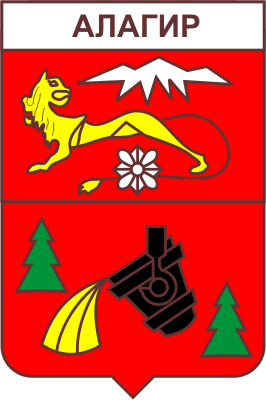 Утверждаемая частьВладикавказ, 2020г.СодержаниеОбщие сведения	8Введение	9Раздел 1. Показатели перспективного спроса на тепловую энергию (мощность) и теплоноситель в установленных границах территории города	111.1. Площадь строительных фондов и приросты площади строительных фондов по расчетным элементам территориального деления	111.1.1. Характеристика жилищного фонда на перспективу	111.2 Существующие и перспективные объемы потребления тепловой энергии (мощности) и теплоносителя с разделением по видам теплопотребления в каждом расчётном элементе территориального деления на каждом этапе	131.2.1 Анализ состояния существующих программ	131.3 Существующие и перспективные объёмы потребления тепловой энергии (мощности) и теплоносителя объектами, расположенными в производственных зонах, на каждом этапе	171.4 Существующие и перспективные величины средневзвешенной плотности тепловой нагрузки в каждом расчетном элементе территориального деления, зоне действия каждого источника тепловой энергии, каждой системе теплоснабжения и в целом по Алагиру	18Раздел 2. Перспективные балансы располагаемой тепловой мощности источников тепловой энергии и тепловой нагрузки потребителей	192.1.	Существующие и перспективные зоны действия систем теплоснабжения и источников тепловой энергии	192.2.	Существующие и перспективные зоны действия индивидуальных источников тепловой энергии	242.3.	Существующие и перспективные балансы тепловой мощности и тепловой нагрузки в зонах действия источников тепловой энергии, в том числе работающих на единую тепловую сеть, на каждом этапе	242.4.	Существующие и перспективные значения установленной тепловой мощности основного оборудования источника (источников) тепловой энергии	272.5.	Существующие и перспективные технические ограничения на использование установленной тепловой мощности и значения располагаемой мощности основного оборудования источников тепловой энергии	292.6.	Существующие и перспективные затраты тепловой мощности на собственные и хозяйственные нужды источников тепловой энергии	302.7.	Существующие и перспективные значения тепловой мощности нетто источников тепловой энергии	322.8.	Существующие и перспективные потери тепловой энергии при её передаче по тепловым сетям, включая потери тепловой энергии в тепловых сетях теплопередачей через теплоизоляционные конструкции теплопроводов и потери теплоносителя, с указанием затрат теплоносителя на компенсацию этих потерь	342.9.	Затраты существующей и перспективной тепловой мощности на хозяйственные нужды тепловых сетей	342.10.	Значения существующей и перспективной резервной тепловой мощности источников теплоснабжения, в том числе источников тепловой энергии, принадлежащих потребителям, и источников тепловой энергии теплоснабжающих организаций, с выделением аварийного резерва и резерва по договорам на поддержание резервной тепловой мощности	352.11.	Значения существующей и перспективной тепловой нагрузки потребителей, устанавливаемые с учетом расчетной тепловой нагрузки	372.12 Радиусы эффективного теплоснабжения	372.13 Перспективные балансы тепловой мощности источников тепловой энергии и тепловой нагрузки потребителей в случае, если зона действия источника тепловой энергии расположена в границах двух или более поселений, городских округов либо в границах городского округа (поселения) и города федерального значения или городских округов (поселений) и города федерального значения, с указанием величины тепловой нагрузки для потребителей каждого поселения, городского округа, города федерального значения	38Раздел 3. Перспективные балансы теплоносителя	383.1.	Существующие и перспективные балансы производительности водоподготовительных установок и максимального потребления теплоносителя теплопотребляющими установками потребителей	383.2.	Существующие и перспективные балансы производительности водоподготовительных установок источников тепловой энергии для компенсации потерь теплоносителя в аварийных режимах работы систем теплоснабжения	38Раздел 4. Основные положения мастер-плана развития систем теплоснабжения Алагирского городского поселения	394.1.	Описание сценариев развития системы теплоснабжения Алагирского городского поселения	394.2.	Обоснование выбора приоритетного сценария развития системы теплоснабжения Алагирского городского поселения	40Раздел 5. Предложения по строительству, реконструкции и техническому перевооружению источников тепловой энергии	435.1 Предложения по строительству источников тепловой энергии, обеспечивающих перспективную тепловую нагрузку, для которой не целесообразна передача тепловой энергии от существующих источников	435.2 Предложения по реконструкции источников тепловой энергии, обеспечивающих перспективную тепловую нагрузку в существующих и расширяемых зонах действия источников тепловой энергии	435.3 Предложения по техническому перевооружению источников тепловой энергии с целью повышения эффективности работы систем теплоснабжения	435.4 Графики совместной работы источников тепловой энергии, функционирующих в режиме комбинированной выработки электрической и тепловой энергии и котельных	445.5 Меры по переоборудованию котельных в источники комбинированной выработки электрической и тепловой энергии для каждого этапа	445.6 Меры по переводу котельных, размещенных в существующих и расширяемых зонах действия источников комбинированной выработки тепловой и электрической энергии, в пиковый режим работы, в том числе график перевода	455.7 Решения о загрузке источников тепловой энергии, распределении (перераспределении) тепловой нагрузки потребителей тепловой энергии в каждой зоне действия системы теплоснабжения между источниками тепловой энергии	455.8 Оптимальный температурный график отпуска тепловой энергии для источников тепловой энергии систем теплоснабжения	455.9 Предложения по перспективной установленной тепловой мощности каждого источника тепловой энергии с учетом аварийного и перспективного резерва тепловой мощности с предложениями по утверждению срока ввода в эксплуатацию новых мощностей	475.10 Меры по выводу из эксплуатации, консервации и демонтажу избыточных источников тепловой энергии, а также источников тепловой энергии, выработавших нормативный срок службы	47Раздел 6. Предложения по строительству и реконструкции тепловых сетей	486.1 	Предложения по строительству и реконструкции тепловых сетей, обеспечивающих перераспределение тепловой нагрузки из зон с дефицитом располагаемой тепловой мощности источников тепловой энергии в зоны с резервом располагаемой тепловой мощности источников тепловой энергии (использование существующих резервов)	486.2 	Предложения по строительству и реконструкции тепловых сетей для обеспечения перспективных приростов тепловой нагрузки в осваиваемых районах Алагирского городского поселения под жилищную, комплексную или производственную застройку	486.3.	Предложения по строительству и реконструкции тепловых сетей в целях обеспечения условий, при наличии которых существует возможность поставок тепловой энергии потребителям от различных источников тепловой энергии при сохранении надежности теплоснабжения	486.4.	Предложения по строительству и реконструкции тепловых сетей для повышения эффективности функционирования системы теплоснабжения, в том числе за счет перевода котельных в пиковый режим работы или ликвидации котельных	496.5 Реконструкция тепловых сетей, подлежащих замене в связи с исчерпанием эксплуатационного ресурса	49Раздел 7. Предложения по переводу открытых систем теплоснабжения (горячего водоснабжения) в закрытые системы горячего водоснабжения	507.1.	Предложения по переводу существующих открытых систем теплоснабжения (горячего водоснабжения) в закрытые системы горячего водоснабжения, для осуществления которого необходимо строительство индивидуальных и (или) центральных тепловых пунктов при наличии у потребителей внутридомовых систем горячего водоснабжения	507.2.	Предложения по переводу существующих открытых систем теплоснабжения (горячего водоснабжения) в закрытые системы горячего водоснабжения, для осуществления которого отсутствует необходимость строительства индивидуальных и (или) центральных тепловых пунктов по причине отсутствия у потребителей внутридомовых систем горячего водоснабжения	50Раздел 8. Перспективные топливные балансы	518.1.	Перспективные топливные балансы для каждого источника тепловой энергии по видам основного, резервного и аварийного топлива на каждом этапе	518.2.	Потребляемые источником тепловой энергии виды топлива, включая местные виды топлива, а также используемые возобновляемые источники энергии	558.3 Виды топлива, их доля и значение низшей теплоты сгорания топлива, используемые для производства тепловой энергии по каждой системе теплоснабжения	558.4 Преобладающий вид топлива	558.5 Приоритетное направление развития топливного баланса	56Раздел 9. Инвестиции в строительство, реконструкцию и техническое перевооружение	569.1. Предложения по величине необходимых инвестиций в строительство, реконструкцию и техническое перевооружение источников тепловой энергии на каждом этапе	569.2. Предложения по величине необходимых инвестиций в строительство, реконструкцию и техническое перевооружение тепловых сетей, насосных станций и тепловых пунктов на каждом этапе	569.3. Предложения по величине инвестиций в строительство, реконструкцию и техническое перевооружение в связи с изменениями температурного графика и гидравлического режима работы системы теплоснабжения	579.4.	Предложения по величине необходимых инвестиций для перевода открытой системы теплоснабжения (горячего водоснабжения) в закрытую систему горячего водоснабжения на каждом этапе	579.5.	Оценка эффективности инвестиций по отдельным предложениям	579.6 Величина фактически осуществленных инвестиций в строительство, реконструкцию, техническое перевооружение и (или) модернизацию объектов теплоснабжения за 2019 год	65Раздел 10. Решение об определении единой теплоснабжающей организации (организаций)	6510.1.	Решение об определении единой теплоснабжающей организации (организаций)	6510.2.	Реестр зон деятельности единой теплоснабжающей организации (организаций)	7010.3.	Основания, в том числе критерии, в соответствии с которыми теплоснабжающая организация определена единой теплоснабжающей организацией	7010.4.	Информация о поданных теплоснабжающими организациями заявках на присвоение статуса единой теплоснабжающей организации	7110.5.	Реестр систем теплоснабжения, содержащий перечень теплоснабжающих организаций, действующих в каждой системе теплоснабжения, расположенных в границах поселения, городского округа	71Раздел 11. Решения о распределении тепловой нагрузки между источниками тепловой энергии	72Раздел 12. Решения по бесхозяйным тепловым сетям	72Раздел 13. Синхронизация схемы теплоснабжения со схемой газоснабжения и газификации субъекта Российской Федерации и (или) поселения, схемой и программой развития электроэнергетики, а также со схемой водоснабжения и водоотведения поселения, городского округа	7313.1 Описание решений (на основе утвержденной региональной (межрегиональной) программы газификации жилищно-коммунального хозяйства, промышленных и иных организаций) о развитии соответствующей системы газоснабжения в части обеспечения топливом источников тепловой энергии	7313.2 Описание проблем организации газоснабжения источников тепловой энергии	7313.3 Предложения по корректировке утвержденной (разработке) региональной (межрегиональной) программы газификации жилищно-коммунального хозяйства, промышленных и иных организаций для обеспечения согласованности такой программы с указанными в схеме теплоснабжения решениями о развитии источников тепловой энергии и систем теплоснабжения	7413.4 Описание решений (вырабатываемых с учетом положений утвержденной схемы и программы развития Единой энергетической системы России) о строительстве, реконструкции, техническом перевооружении, выводе из эксплуатации источников тепловой энергии и генерирующих объектов, включая входящее в их состав оборудование, функционирующих в режиме комбинированной выработки электрической и тепловой энергии, в части перспективных балансов тепловой мощности в схемах теплоснабжения	7413.5 Предложения по строительству генерирующих объектов, функционирующих в режиме комбинированной выработки электрической и тепловой энергии, указанных в схеме теплоснабжения, для их учета при разработке схемы и программы перспективного развития электроэнергетики субъекта Российской Федерации, схемы и программы развития Единой энергетической системы России, содержащие в том числе описание участия указанных объектов в перспективных балансах тепловой мощности и энергии	7513.6 Описание решений о развитии соответствующей системы водоснабжения в части, относящейся к системам теплоснабжения	7513.7 Предложения по корректировке утвержденной (разработке) схемы водоснабжения поселения, городского округа, города федерального значения для обеспечения согласованности такой схемы и указанных в схеме теплоснабжения решений о развитии источников тепловой энергии и систем теплоснабжения	76Раздел 14. Индикаторы развития систем теплоснабжения поселения, городского округа	76Раздел 15. Ценовые (тарифные) последствия	92Список использованных источников	93Общие сведения Схема теплоснабжения города Алагир на период с 2020 до 2035 года (далее - Схема теплоснабжения) выполнена во исполнение требований Федерального Закона №190-ФЗ «О теплоснабжении» от 09.06.2010, устанавливающего статус схемы теплоснабжения как документа, содержащего предпроектные материалы по обоснованию эффективного и безопасного функционирования системы теплоснабжения, ее развития с учетом правового регулирования в области энергосбережения и повышения энергетической эффективности. Схема теплоснабжения Алагирского городского поселения разработана АО «Городской энергосберегающий комплекс» на период 15 лет, в том числе на начальный период в 5 лет и на последующие пятилетние периоды с расчетным сроком - 2035 год. Цель разработки Схемы теплоснабжения - формирование основных направлений и мероприятий по развитию систем теплоснабжения города, обеспечивающих надежное удовлетворение спроса на тепловую энергию (мощность) и теплоноситель наиболее экономичным способом при минимальном воздействии на окружающую среду. Работа выполнена с учетом требований: Федерального закона от 27 июля 2010 года N 190-ФЗ «О теплоснабжении»; Федерального закона от 23 ноября 2009 года N 261-ФЗ «Об энергосбережении и о повышении энергетической эффективности и о внесении изменений в отдельные законодательные акты Российской Федерации»; Постановления Правительства Российской Федерации от 22 февраля 2012 года N 154 «О требованиях к схемам теплоснабжения, порядку их разработки и утверждения» и на основе: исходных данных и материалов, полученных от администрации города, министерства ЖКХ и ТЭК, основных теплоснабжающих организаций, других организаций и ведомств города; решений Генерального плана города Алагир, в том числе схемы планируемого размещения объектов теплоснабжения в границах города;программы комплексного развития систем коммунальной инфраструктуры муниципального образования Алагирирского городского поселения на период до 2025 года.ВведениеАлагир - Административный центр Алагирского района. Образует Алагирское городское поселение. Город расположен в междуречье рек Ардон (на востоке) и Цраудон (на западе), на Осетинской наклонной равнине, у входа в Алагирское ущелье. Находится в 55 км к западу от Владикавказа. Площадь города составляет около 27 км². С запада на восток город имеет протяжённость около 6 км, с юга на север около 6,5 км.Возник в середине XIX в. как укреплённое поселение при заводе по выплавке цветных металлов (действовал в 1853-97), построенном по распоряжению наместника Кавказа князя М. С. Воронцова близ старинного серебряно-свинцового рудника, у входа в Алагирское ущелье. Строительство завода положило начало развитию горнозаводской промышленности на Северном Кавказе. В 1938 посёлок Алагир получил статус города.Современный Алагир - один из промышленных городов Северной Осетии. В Алагир: деревообрабатывающий комбинат; заводы - по производству электрических сопротивлений и консервный. Краеведческий музей. Источниками теплоснабжения г. Алагир являются 31 котельная, обслуживаемых МУП «Алагиркомфорт». Температурный график тепловой сети 71-51. Максимальная присоединенная мощность потребителей составляет 8,598 Гкал/ч. Общая теплопроизводительность котельных 10,795 Гкал/ч. В котельных установлено достаточное количество контрольно-измерительных приборов для контроля теплового и гидравлического режимов работы тепловой сети, что соответствует правилам технической эксплуатации оборудования. В разработанной схеме определены пути наиболее рационального и эффективного развития систем теплоснабжения города и рассмотрены следующие основные вопросы: инженерно-технический анализ фактического состояния обеспечения потребности в тепловой энергии Алагира, технического состояния систем тепло-, электроснабжения (генерирующих мощностей, тепловых сетей) города. По состоянию на 01.01.2019 сформированы тепловые балансы по структуре тепловых нагрузок и направлениям их использования по видам потребления.Выполнен анализ состояния и планов развития города (численность населения, объемы реконструкции и нового строительства жилищно-коммунального сектора, реорганизации производственных зон и др.). Проведен расчет тепловых нагрузок на перспективу до 2035 г. На перспективу до 2035 года определены дефициты и избытки тепловых мощностей по районам Алагира. На основе проведенного инженерно-технического анализа существующего состояния, прогнозируемых дефицитов (избытков) тепловых мощностей разработаны варианты обеспечения потребности в тепловой энергии с оптимизацией зон действия источников тепловой энергии города. Сформированы балансы обеспечения перспективных тепловых нагрузок потребителей Алагира и перспективные топливные балансы. На основании разработанных балансов обеспечения тепловых нагрузок потребителей города, по каждому источнику тепловой энергии разработаны основные технические решения по модернизации, реконструкции и новому строительству генерирующих мощностей. Определены капитальные вложения в проекты строительства и реконструкции генерирующих источников с оценкой их эффективности. Разработана программа развития тепловых сетей с учетом строительства и реконструкции, указанием объемов и стоимости работ на соответствующие периоды. Выполнено технико-экономическое сопоставление вариантов и на этой основе осуществлен выбор оптимального варианта развития систем теплоснабжения Алагира на перспективу до 2035 года.Раздел 1. Показатели перспективного спроса на тепловую энергию (мощность) и теплоноситель в установленных границах территории города1.1. Площадь строительных фондов и приросты площади строительных фондов по расчетным элементам территориального деленияВ проектных решениях генерального плана предусмотрено дробление жилых зон на четыре вида.Застройка многоквартирными домами представлена отдельными кварталами или группами домов, сформировавшимися за счёт сноса старых индивидуальных домов, полноценных микрорайонов на территории города нет. Относительно комплексная жилая застройка многоквартирными домами сформирована только на площадке у завода сопротивлений и в квартале энергетиков.При разработке следующих стадий градостроительной документации должна учитываться конкретная демографическая ситуация, которая позволит рассчитать потребность в учреждениях образования, дошкольного воспитания и культурно-бытового обслуживания1.1.1. Характеристика жилищного фонда на перспективуТаблица 1 - Характеристика жилищного фонда на перспективу Реконструкция (расширение) индивидуальных домовладений включает в себя деятельность собственников домовладений по достройке, пристройке к существующим зданиям и сооружениям, новому строительству в пределах существующих домовладений. На срок до 2020г. этот показатель условно принят как 2,5% к существующему индивидуальному жилому фонду ежегодно, а на период 2021-2037гг. – как 3,0% ежегодно ввиду постепенного удовлетворения спроса на жильё со стороны домовладельцев.Компенсация выбывшего по причинам физического износа многоквартирного фонда учитывает постепенный вывод из эксплуатации в период после 2020г. многоквартирных жилых домов первых серий индустриального домостроения, построенных в 1950-60-е гг. и ранее. Убыль многоквартирного жилого фонда по ветхости оценивается в 44,8 тыс. кв.м за 25 лет реализации генерального плана, исходя из условно принятой нормы в 1,0% от существующего в 2011г. многоквартирного жилого фонда на период до 2020г. и 2,5% на период 2021-2033гг. Эти показатели учитывают большой объём массового жилищного строительства в 1970-е гг. и неизбежное ветшание жилого фонда. Аналогичные показатели по индивидуальному жилью приняты в 2,0% и 3,0% к жилому фонду 2011г. Компенсация выбывшего многоквартирного жилого фонда рассчитана из соотношения нового строительства к выводимому из эксплуатации как 1,60:1,00 ввиду того, что выводимые из эксплуатации здания расположены в сформировавшихся микрорайонах со своей структурой проездов, дворов, озеленения, и их застройка с более высоким коэффициентом проблематична. Компенсация выводимого из эксплуатации индивидуального жилого фонда учтена в показателе расширения существующих домовладений.Перевод в нежилые помещения рассчитан исходя из условно принятых 0,1% для индивидуального жилого фонда и 0,25% для многоквартирного жилого фонда на период до 2020г., а на период 2021–2037гг. – соответственно 0,05% и 0,15% ввиду планируемого роста ввода в эксплуатацию площадей общественно-делового назначения.Анализ показывает, что для реализации заявленных целей по жилищному строительству необходимо ввести в эксплуатацию 526,2 тыс. кв.м за все 22 года реализации генерального плана или 25,56 тыс. кв.м ежегодно. Этот высокий показатель связан с большим объёмом убыли жилого фонда (363,0 тыс. кв.м или 49,2% от современного состояния). При этом новое жилищное строительство даёт только 10,3% прироста, остальное приходится на реконструкцию, в т.ч. на комплексную реконструкцию существующей жилой застройки приходится 14,0 тыс. кв.м или 2,6% всего прироста жилого фонда за 22-летний период. В структуре вводимого в эксплуатацию нового жилого фонда 20,6% занимает многоквартирное жильё, остальное приходится на индивидуальные дома. Реконструкция существующих домовладений даёт 74,9% всего прироста жилого фонда, что закономерно для такого города, как Алагир, где индивидуальная жилая застройка занимает до 84% жилого фонда.Новое жилищное строительство.А. Завершение района Северный (2013-2020гг.).Планируется застроить многоквартирными жилыми домами средней этажности (до 5 эт.) свободную территорию, лежащую к северо-западу от квартала Северный по ул.Коста ХетагуроваБ. Район Северный-2 (2013-2020гг.).Предполагается застроить свободную территорию между районом Северный и кладбищем с соблюдением санитарных разрывов индивидуальными жилыми домами с небольшим общественным центром.В. Район Северный-3(2021-2033гг.).Севернее улицы Объездная дорога за районом Северный планируется построить небольшой микрорайон индивидуальной жилой застройки с начальной школой и детским садом.1.2 Существующие и перспективные объемы потребления тепловой энергии (мощности) и теплоносителя с разделением по видам теплопотребления в каждом расчётном элементе территориального деления на каждом этапе1.2.1 Анализ состояния существующих программИсточниками теплоснабжения г. Алагир являются 31 котельная, обслуживаемых МУП «Алагиркомфорт». Температурный график тепловой сети 71-51. Максимальная присоединенная мощность потребителей составляет 8,598 Гкал/ч, из них нагрузки объектов жилищно-коммунального комплекса – 8,598 Гкал/ч или 100% от суммарной нагрузки потребителей в зонах действия источников теплоты. Общая теплопроизводительность котельных 10,795 Гкал/ч. В результате расчета, на основании состояния тепловых сетей и данных предприятия разработан оптимизированный температурный график работы котельных.Таблица 2 - Температурный график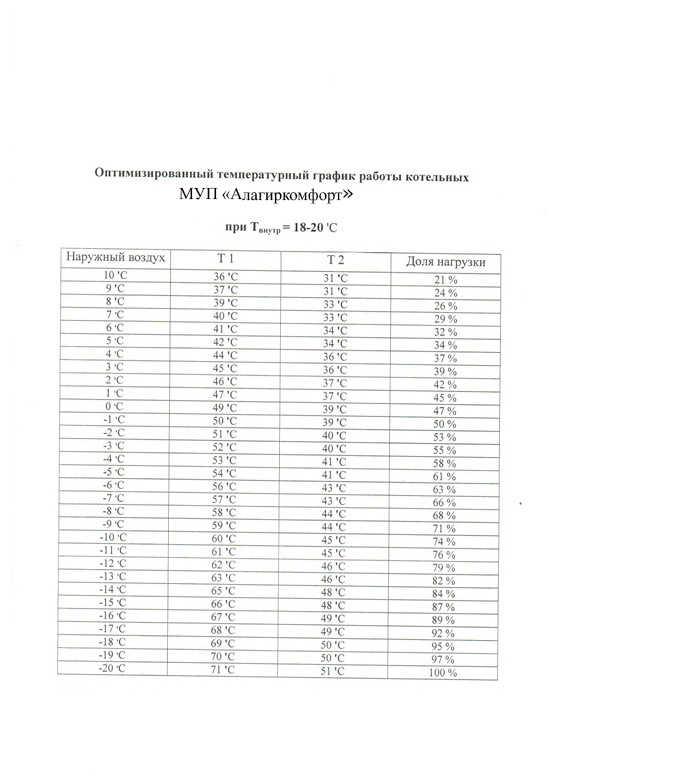 Таблица 3. Суммарные расчетные объемы потребления тепловой мощности потребителей по котельным1.3 Существующие и перспективные объёмы потребления тепловой энергии (мощности) и теплоносителя объектами, расположенными в производственных зонах, на каждом этапеПрогноз спроса на тепловую энергию и мощность для целей отопления и горячего водоснабженияРасход тепла на жилищно-коммунальные нужды определен в соответствии со СНиП 2.04.07-86*. Расчеты произведены для температуры наружного воздуха наиболее холодной пятидневки с обеспеченностью 0,92 равной минус 19С. Таблица 4 – Тепловые нагрузки жилищно-коммунального сектораОсновными источниками теплоснабжения жилищно-коммунального сектора г. Алагир являются существующие котельные суммарной мощностью 10,795 Гкал/ч. Топливо, используемое котельными - газ. Теплоноситель – вода с параметрами 71-51С. Система теплоснабжения закрытая. Транспорт и распределение тепла от существующих котельных осуществляется через тепловые сети, трубопроводы проложены бесканальным способом. Теплоснабжение перспективной застройки в расчетный период предусматривается от индивидуальных теплогенераторов на газовом топливе.1.4 Существующие и перспективные величины средневзвешенной плотности тепловой нагрузки в каждом расчетном элементе территориального деления, зоне действия каждого источника тепловой энергии, каждой системе теплоснабжения и в целом по АлагируСуществующая величина средневзвешенной плотности тепловой нагрузки в целом по Алагиру на конец 2019 г. составляет 94,44 ккал/ч/м2. Перспективная величина средневзвешенной плотности тепловой нагрузки в целом по Алагиру на конец 2035 года составит 62,54 ккал/ч/м2 (при условии подключения вновь введенных в эксплуатацию МКД к системе теплоснабжения города, что не предусмотрено Генеральным планом Алагирского района).Раздел 2. Перспективные балансы располагаемой тепловой мощности источников тепловой энергии и тепловой нагрузки потребителей2.1.	Существующие и перспективные зоны действия систем теплоснабжения и источников тепловой энергииВ настоящее время централизованное теплоснабжение потребителей города Алагир осуществляется от источников теплоснабжения МУП «Алагиркомфорт», для которых обоснован и установлен тариф на тепловую энергию. Ключевые показатели теплоснабжающей организации Алагир, в ведении которой находятся источники теплоснабжения, приведены в таблице 5.Таблица 5 – Ключевые показатели МУП «Алагиркомфорт»На период разработки Схемы теплоснабжения, в соответствии с данными Генерального плана, теплоснабжение перспективной застройки в расчетный период предусматривается от индивидуальных теплогенераторов на газовом топливе.Анализ теплоотпуска МУП «Алагиркомфорт» за отчётный период показал, что фактические значения тепловых нагрузок находятся на уровне 79,6% от установленной мощности котельных, таким образом источники теплоснабжения Алагира имеют в среднем небольшой резерв установленной. Установленная тепловая мощность большинства источников теплоснабжения с учётом решений схемы, на перспективу до 2035 г. сохранилась без изменений с существующим положением (на существующем уровне сохранились также собственные нужды источников и потери при передаче).Таблица 6 – Установленные мощности источников теплоснабжения, резерв/дефицитВ результате решений схемы по реконструкции (расширению) действующих источников централизованного теплоснабжения, сооружению новых и выводу из эксплуатации существующих в перспективе до 2035 г. планируются следующие изменения установленной тепловой мощности: реконструкция действующих котельных с переносом от жилых зданий на установленное законодательством расстояние.2.2.	Существующие и перспективные зоны действия индивидуальных источников тепловой энергииЗонами действия индивидуальных источников теплоснабжения являются частные дома и МКД, не подключенные к системе теплоснабжения Алагира и расположенные на всей территории населенного пункта.2.3.	Существующие и перспективные балансы тепловой мощности и тепловой нагрузки в зонах действия источников тепловой энергии, в том числе работающих на единую тепловую сеть, на каждом этапеТаблица 7 - Существующие и перспективные балансы тепловой мощности и тепловой нагрузки в зонах действия источников тепловой энергии2.4.	Существующие и перспективные значения установленной тепловой мощности основного оборудования источника (источников) тепловой энергииТаблица 8 - Существующие и перспективные значения установленной тепловой мощности основного оборудования источника (источников) тепловой энергии2.5.	Существующие и перспективные технические ограничения на использование установленной тепловой мощности и значения располагаемой мощности основного оборудования источников тепловой энергииТехнических ограничений на использование установленной тепловой мощности нет.2.6.	Существующие и перспективные затраты тепловой мощности на собственные и хозяйственные нужды источников тепловой энергииТаблица 9 - Существующие и перспективные затраты тепловой мощности на собственные и хозяйственные нужды источников тепловой энергии2.7.	Существующие и перспективные значения тепловой мощности нетто источников тепловой энергииТаблица 10 - Существующие и перспективные значения тепловой мощности нетто источников тепловой энергии2.8.	Существующие и перспективные потери тепловой энергии при её передаче по тепловым сетям, включая потери тепловой энергии в тепловых сетях теплопередачей через теплоизоляционные конструкции теплопроводов и потери теплоносителя, с указанием затрат теплоносителя на компенсацию этих потерь	Трубопроводы системы теплоснабжения города Алагир проложены подземным способом, материал изоспан.2.9.	Затраты существующей и перспективной тепловой мощности на хозяйственные нужды тепловых сетей2.10.	Значения существующей и перспективной резервной тепловой мощности источников теплоснабжения, в том числе источников тепловой энергии, принадлежащих потребителям, и источников тепловой энергии теплоснабжающих организаций, с выделением аварийного резерва и резерва по договорам на поддержание резервной тепловой мощностиТаблица 11 - Значения существующей и перспективной резервной тепловой мощности источников теплоснабжения2.11.	Значения существующей и перспективной тепловой нагрузки потребителей, устанавливаемые с учетом расчетной тепловой нагрузкиРасчетная тепловая нагрузка потребителей составляет 8,598 Гкал/ч, перспективные тепловые нагрузки не изменятся в связи с обеспечением вновь введенных в эксплуатацию объектов индивидуальными источниками тепловой энергии.2.12 Радиусы эффективного теплоснабженияИсточники теплоснабжения находятся в непосредственной близости от потребителя.2.13 Перспективные балансы тепловой мощности источников тепловой энергии и тепловой нагрузки потребителей в случае, если зона действия источника тепловой энергии расположена в границах двух или более поселений, городских округов либо в границах городского округа (поселения) и города федерального значения или городских округов (поселений) и города федерального значения, с указанием величины тепловой нагрузки для потребителей каждого поселения, городского округа, города федерального значенияВ Алагирском городском поселении нет источников теплоснабжения, границы которых расположены в двух или более поселениях, городских округов и т.д.Раздел 3. Перспективные балансы теплоносителя3.1.	Существующие и перспективные балансы производительности водоподготовительных установок и максимального потребления теплоносителя теплопотребляющими установками потребителейПодпитка системы учтена в нормативе на воду для населения г. Алагир.3.2.	Существующие и перспективные балансы производительности водоподготовительных установок источников тепловой энергии для компенсации потерь теплоносителя в аварийных режимах работы систем теплоснабженияПодпитка системы учтена в нормативе на воду для населения г. Алагир.Раздел 4. Основные положения мастер-плана развития систем теплоснабжения Алагирского городского поселения4.1.	Описание сценариев развития системы теплоснабжения Алагирского городского поселенияДля реализации потенциала обновленных генерирующих мощностей котельных г. Алагир, для того чтобы эти мощности эффективно вписались в развитие системы теплоснабжения города и обеспечили потребителям надежное и экономичное теплоснабжение, проект Схемы теплоснабжения должен, на основании анализа проблем развития системы, выработать рекомендации по оптимальному распределению зон теплоснабжения и загрузки источников. В ходе разработки настоящего Мастер-плана сформированы варианты распределения зон теплоснабжения и загрузки источников теплоснабжения между существующими, реконструируемыми и новыми источниками. Каждый вариант обеспечивает положительность балансов тепловой мощности источников тепловой энергии к спросу на тепловую мощность, определяемому оценками фактических тепловых нагрузок систем теплоснабжения при расчетных условиях (температура наружного воздуха минус -20 °С) и нормативами проектирования систем отопления, вентиляции, горячего водоснабжения новых потребителей и тепловых сетей.Выбор варианта развития системы теплоснабжения г. Алагир должен осуществляться на основании анализа комплекса показателей, в целом характеризующих качество, надежность и экономичность теплоснабжения:1. Надежность источника тепловой энергии;2. Ценовые (тарифные) последствия по единой теплоснабжающей организации;3. Ценовые (тарифные) последствия по системе теплоснабжения;4. Приоритетность комбинированной выработки электрической и тепловой энергии (п.8, ст.23 ФЗ от 27.07.2010 г. № 190-ФЗ «О теплоснабжении» и п. 6 Постановления Правительства РФ от 22.02.2012 г. № 154 «Требования к порядку разработки и утверждения схем теплоснабжения»);5. Величина капитальных затрат на реализацию мероприятий.4.2.	Обоснование выбора приоритетного сценария развития системы теплоснабжения Алагирского городского поселенияНиже представлены кратки пояснения по представленным критериям.1. Надежность источника тепловой энергииВ соответствии с Приказом Минрегиона от 26.07.2013 г. №310 «Об утверждении Методических указаний по анализу показателей, используемых для оценки надежности систем теплоснабжения». Надежность системы теплоснабжения обеспечивается надежной работой всех элементов системы теплоснабжения, а также внешних, по отношению к системе теплоснабжения, систем электро-, водо-, топливоснабжения источников тепловой энергии.2. Ценовые (тарифные) последствия по единой теплоснабжающей организацииЦеновые последствия рассматриваются в обязательном порядке, т.к. потребители зачастую анализируют утвержденный тариф, который может быть установлен единым на несколько систем теплоснабжения. В таком случае тариф усредняет прогнозные затраты по более и менее эффективным системам теплоснабжения. На заседаниях в конце 2019 г. принимались решения об утверждении тарифов по регулируемым видам деятельности в сфере теплоснабжения на 2020 г.При решении задач моделирования распределения нагрузки, оценка эффективности принимаемых решений должна производиться на основании анализа НВВ по совокупной системе теплоснабжения.Необходимо отметить, что расчет ценовых (тарифных) последствий имеет прогнозную направленность и подлежит уточнению при последующих актуализациях Схемы теплоснабжения.3. Ценовые (тарифные) последствия по системе теплоснабженияУчитывая сложную функциональную структуру теплоснабжения в отдельных зонах действия ЕТО (наличие более 1 источника, наличие промышленных потребителей на коллекторах теплоисточников и т.п.), а также отсутствие в достаточном объеме исходных данных, в базовой версии оценочно определялись ценовые последствия по каждой системе теплоснабжения. При актуализации Схемы ценовые последствия должны приводиться в обязательном порядке, что обусловлено п. «а» п. 81 ПП РФ от 22.02.2012 г. №154 «О требованиях к схемам теплоснабжения, порядку их разработки и утверждения» (с изменениями на 16 марта 2019 г.).При этом, заинтересованные организации высказывают предложения об определении цены на тепловую энергию для каждой системы теплоснабжения, применительно к конечным потребителям.При актуализации Схемы теплоснабжения на 2020 г. по системам теплоснабжения, рассматриваемым в Мастер-плане, а также по системам, для которых планируется развитие (подключение нагрузки, реконструкция оборудования, перевод нагрузки и т.п.) рассчитаны ценовые последствия по каждой системе теплоснабжения, по каждому варианту развития. Итак, сформулируем определение показателя, используемого в дальнейшем:Ценовые (тарифные) последствия по системе теплоснабжения – прогноз изменения величины суммарных совокупных затрат в границах одной системы теплоснабжения, начиная с производства тепловой энергии котельной до её сбыта конечным потребителям.Таким образом, в данную величину уже заложена оценка энергоэффективности систем теплоснабжения, посредством учета удельных расходов условного топлива в составе цены производства и передачи тепловой энергии.4. Приоритетность комбинированной выработки электрической и тепловой энергии (п.8, ст.23 ФЗ от 27.07.2010 г. № 190-ФЗ «О теплоснабжении» и п. 6 Постановления Правительства РФ от 22.02.2012 г. № 154 «Требования к порядку разработки и утверждения схем теплоснабжения»)В Алагире отсутствуют достаточно эффективные ТЭЦ как по электрической, так и по тепловой энергии, загрузка которых является приоритетным направлением для энергоэффективности и энергобезопасности города.5. Величина капитальных затрат определяется по каждому варианту отдельно, являясь следствием индивидуального расчета. Капиталовложения могут расходоваться на:- строительство и реконструкцию источников тепловой энергии;- строительство и реконструкцию тепловых сетей, насосных станций и ЦТП.Раздел 5. Предложения по строительству, реконструкции и техническому перевооружению источников тепловой энергии5.1 Предложения по строительству источников тепловой энергии, обеспечивающих перспективную тепловую нагрузку, для которой не целесообразна передача тепловой энергии от существующих источниковПредложения по строительству источников тепловой энергии в г. Алагир отсутствуют.5.2 Предложения по реконструкции источников тепловой энергии, обеспечивающих перспективную тепловую нагрузку в существующих и расширяемых зонах действия источников тепловой энергииВ связи с износом оборудования планируется произвести замену текущего оборудования.5.3 Предложения по техническому перевооружению источников тепловой энергии с целью повышения эффективности работы систем теплоснабженияПредложения по замене котлов и оборудования котельных: Котлы необходимо планомерно заменить до 2035 г., так как большинство из них к данному времени уже отработают свой нормативный срок и не будут удовлетворять требованиям экономичности и безопасности. Так же необходимо произвести перенос источников теплоснабжения на допустимое расстояние от многоквартирных домов.5.4 Графики совместной работы источников тепловой энергии, функционирующих в режиме комбинированной выработки электрической и тепловой энергии и котельныхВ городе отсутствуют источники с комбинированным производством тепловой и электрической энергии, строительство новых и реконструкция существующих источников тепловой энергии с установкой на них электрогенерирующего оборудования Схемой не предусматривается.5.5 Меры по переоборудованию котельных в источники комбинированной выработки электрической и тепловой энергии для каждого этапаМероприятия по переоборудованию котельных в источники комбинированной выработки электрической и тепловой энергии включают следующие: сооружение источника комбинированной выработки электрической и тепловой энергии на площадке существующей котельной с организацией его совместной работы с основным оборудованием котельной (увязка в тепловой схеме);строительство нового источника комбинированной выработки электрической и тепловой энергии;строительство нового источника комбинированной выработки электрической и тепловой энергии в районе закрытия существующей неэффективной котельной;дооборудование существующей котельной когенерационной установкой на базе газопоршневых машин с целью выработки электрической и тепловой энергии для собственных нужд котельной.Переоборудование котельных г. Алагир в источники комбинированной выработки электрической и тепловой энергии Схемой не предусматривается.5.6 Меры по переводу котельных, размещенных в существующих и расширяемых зонах действия источников комбинированной выработки тепловой и электрической энергии, в пиковый режим работы, в том числе график переводаПеревод существующих котельных в пиковый режим работы Схемой не предусматривается.5.7 Решения о загрузке источников тепловой энергии, распределении (перераспределении) тепловой нагрузки потребителей тепловой энергии в каждой зоне действия системы теплоснабжения между источниками тепловой энергииЗагрузка источников тепловой энергии, распределении (перераспределении) тепловой нагрузки потребителей тепловой энергии в каждой зоне действия системы теплоснабжения между источниками тепловой энергии Схемой не предусматривается.5.8 Оптимальный температурный график отпуска тепловой энергии для источников тепловой энергии систем теплоснабженияСистемы теплоснабжения Алагира созданы и эксплуатируются в соответствии с ранее обоснованным температурным графиком 95/70, рекомендуемыми ведомственными правилами для источников тепла различных типов и мощности.В соответствии с СП 124.13330.2012 «Тепловые сети» сохраняется качественно-количественное регулирование отпуска теплоты от источников тепловой энергии согласно графику изменения температуры воды в зависимости от температуры наружного воздуха.Для действующих источников централизованного теплоснабжения предусматривается следующий температурный график.Температурный график работы источников тепла представлен в таблице 12.Таблица 12 - Температурный график5.9 Предложения по перспективной установленной тепловой мощности каждого источника тепловой энергии с учетом аварийного и перспективного резерва тепловой мощности с предложениями по утверждению срока ввода в эксплуатацию новых мощностейПерспективная тепловая мощность источников тепловой энергии с указанием резерва тепловой мощности представлена в таблице 11.5.10 Меры по выводу из эксплуатации, консервации и демонтажу избыточных источников тепловой энергии, а также источников тепловой энергии, выработавших нормативный срок службыВывод из эксплуатации, консервации и демонтаж избыточных источников тепловой энергии, а также источников тепловой энергии, выработавших нормативный срок службы, не планируется.Раздел 6. Предложения по строительству и реконструкции тепловых сетей6.1 	Предложения по строительству и реконструкции тепловых сетей, обеспечивающих перераспределение тепловой нагрузки из зон с дефицитом располагаемой тепловой мощности источников тепловой энергии в зоны с резервом располагаемой тепловой мощности источников тепловой энергии (использование существующих резервов)Строительство и реконструкция тепловых сетей не планируется.6.2 	Предложения по строительству и реконструкции тепловых сетей для обеспечения перспективных приростов тепловой нагрузки в осваиваемых районах Алагирского городского поселения под жилищную, комплексную или производственную застройкуСтроительство и реконструкция тепловых сетей не планируется.6.3.	Предложения по строительству и реконструкции тепловых сетей в целях обеспечения условий, при наличии которых существует возможность поставок тепловой энергии потребителям от различных источников тепловой энергии при сохранении надежности теплоснабженияПредложений по строительству и реконструкции тепловых сетей в целях обеспечения условий, при наличии которых существует возможность поставок тепловой энергии потребителям от различных источников тепловой энергии нет.6.4.	Предложения по строительству и реконструкции тепловых сетей для повышения эффективности функционирования системы теплоснабжения, в том числе за счет перевода котельных в пиковый режим работы или ликвидации котельныхПредложений по строительству и реконструкции тепловых сетей для повышения эффективности функционирования системы теплоснабжения, в том числе за счет перевода котельных в пиковый режим работы или ликвидации котельных нет.6.5 Реконструкция тепловых сетей, подлежащих замене в связи с исчерпанием эксплуатационного ресурсаРеконструкция тепловых сетей, подлежащих замене в связи с исчерпанием эксплуатационного ресурса не предусмотрена. Раздел 7. Предложения по переводу открытых систем теплоснабжения (горячего водоснабжения) в закрытые системы горячего водоснабжения7.1.	Предложения по переводу существующих открытых систем теплоснабжения (горячего водоснабжения) в закрытые системы горячего водоснабжения, для осуществления которого необходимо строительство индивидуальных и (или) центральных тепловых пунктов при наличии у потребителей внутридомовых систем горячего водоснабженияСистема теплоснабжения г. Алагир закрытого типа. Открытые системы теплоснабжения отсутствуют.7.2.	Предложения по переводу существующих открытых систем теплоснабжения (горячего водоснабжения) в закрытые системы горячего водоснабжения, для осуществления которого отсутствует необходимость строительства индивидуальных и (или) центральных тепловых пунктов по причине отсутствия у потребителей внутридомовых систем горячего водоснабженияСистема теплоснабжения г. Алагир закрытого типа. Открытые системы теплоснабжения отсутствуют.Раздел 8. Перспективные топливные балансы8.1.	Перспективные топливные балансы для каждого источника тепловой энергии по видам основного, резервного и аварийного топлива на каждом этапеПерспективные топливные балансы по централизованным теплоисточникам г. Алагир, представлены в таблице 13.Все котельные Алагира, используют в качестве основного вида топлива природный газ.Таблица 13 - Перспективные топливные балансы по централизованным теплоисточникам г. Алагир8.2.	Потребляемые источником тепловой энергии виды топлива, включая местные виды топлива, а также используемые возобновляемые источники энергии	Источники теплоснабжения города Алагир в качестве топлива используют природный газ, местных видов топлива нет, возобновляемые источники не используются.8.3 Виды топлива, их доля и значение низшей теплоты сгорания топлива, используемые для производства тепловой энергии по каждой системе теплоснабженияТаблица 14 – Виды топлива, их доля и значение низшей теплоты сгорания8.4 Преобладающий вид топливаПреобладающим видом топлива является природный газ. Как видно из таблицы 16.1, на начало периода планирования (2019 год) и на конец (2035 год) использование природного газа на источниках тепловой энергии составляет 100 %.	8.5 Приоритетное направление развития топливного баланса В развитии топливного баланса Алагирского городского поселения приоритетным направлением является продолжение использования природного газа в качестве основного вида топлива без перевода на резервные виды топлива (дизель, мазут и т.д.).Раздел 9. Инвестиции в строительство, реконструкцию и техническое перевооружение9.1. Предложения по величине необходимых инвестиций в строительство, реконструкцию и техническое перевооружение источников тепловой энергии на каждом этапеПредложения по величине необходимых инвестиций в новое строительство, реконструкцию и техническое перевооружение источников тепловой энергии на каждом этапе планируемого периода представлено в таблице 15.9.2. Предложения по величине необходимых инвестиций в строительство, реконструкцию и техническое перевооружение тепловых сетей, насосных станций и тепловых пунктов на каждом этапеПредложения по величине необходимых инвестиций в новое строительство, реконструкцию и техническое перевооружение тепловых сетей и насосных станций на каждом этапе планируемого периода представлено в таблице 15.Объемы инвестиций в строительство и реконструкцию источников тепловой энергии и тепловых сетей определены по укрупненным показателям на основании объектов-аналогов и должны быть уточнены на последующих стадиях проектирования.9.3. Предложения по величине инвестиций в строительство, реконструкцию и техническое перевооружение в связи с изменениями температурного графика и гидравлического режима работы системы теплоснабженияГидравлические расчеты показали, что изменение температурного графика требуется на источниках, оптимизированный температурный график представлен в Разделе 1.9.4.	Предложения по величине необходимых инвестиций для перевода открытой системы теплоснабжения (горячего водоснабжения) в закрытую систему горячего водоснабжения на каждом этапеСистема теплоснабжения г. Алагира закрытого типа. Открытые системы теплоснабжения отсутствуют9.5.	Оценка эффективности инвестиций по отдельным предложениям1. После анализа Генерального плана, который учитывает максимально укрупненные показатели ресурсов, рекомендуется теплоснабжающим организациям при разработке инвестиционных программ выполнять детализацию нагрузок, уточнять перечень мероприятий по строительству объектов коммунальной инфраструктуры, производить корректировку стоимости строительства с учетом действующих федеральных расценок.2. В целях сбалансированности коммерческих интересов поставщиков и потребителей энергоресурсов, создания предпосылок для повышения эффективности конечного потребления тепловой энергии, повышения финансовой устойчивости и экономической эффективности энергоснабжающих организаций целесообразно рассмотреть вопрос о введении системы двухставочных тарифов.Система тарифообразования одноставочных тарифов позволяет решать текущие задачи системы централизованного теплоснабжения, в то же время ей присущ ряд серьезных недостатков, которые, в конечном итоге, приводят к дополнительным издержкам и не позволяют системам теплоснабжения эффективно функционировать и развиваться.Основной недостаток системы тарифообразования одноставочных тарифов – зависимость результатов деятельности теплоснабжающих организаций от объема отпуска тепловой энергии потребителям, а, следовательно, от температуры наружного воздуха.Последние несколько лет среднемесячная температура наружного воздуха в отопительные периоды превышает нормативные СНиП температуры. Расчетная плановая, температура наружного воздуха - это температура, средняя за последние 3 года, применяемая для расчета планируемого полезного отпуска тепловой энергии. В периоды, когда фактическая температура складывается выше плановой энергоснабжающие организации недополучают запланированные доходы, которые не компенсируются снижением расходов на приобретаемые ресурсы, поскольку существуют постоянные расходы (на заработную плату, ремонт, амортизацию оборудования и другое не зависят от объемов полезного отпуска тепловой энергии).Применение двухставочного тарифа предполагает разделение оплаты услуг теплоснабжения на две обоснованные ставки: ставка за тепловую мощность и ставка за тепловую энергию.Сумма затрат по указанным ставкам формирует совокупный платеж потребителя.Применение двухставочного тарифа дает наилучший результат с точки зрения согласованности интересов потребителей, ресурсоснабжающих организаций и региона.А именно:-повышение экономической заинтересованности потребителей и энергоснабжающих организаций в проведении энергосберегающих мероприятий;-оптимизация энергетических балансов и высвобождение дополнительных мощностей;-становятся "прозрачными" причины роста тарифов на тепловую энергию, превышающего уровень инфляции. Ставка на энергию растет в соответствии с ростом цен на топливо. Ставка за мощность растет, в основном, в соответствии с уровнем инфляции;-снижение фактического отпуска тепловой энергии ("теплая зима") приводит в меньшей степени к снижению объема выпадающих доходов теплоснабжающей организации;-снижение объема кредитных средств, связанных с отклонениями между графиком платежей потребителей и графиком расходов организаций в течение финансового года, необходимых на содержание системы теплоснабжения, в том числе для проведения ремонтных работ.Применение двухставочного тарифа в динамике приведет к повышению качества услуг и снижению затрат потребителей.В данный момент одной из причин сдерживания перехода к двухставочному тарифу является несоответствие тепловых нагрузок между используемыми по факту и договорным.Приведение договорных нагрузок в соответствие с фактически используемой нагрузкой производится в соответствии с Правилами установления и изменения (пересмотра) тепловых нагрузок, утвержденных Приказом Министерства регионального развития Российской Федерации от 28 декабря 2009 г. № 610. Инициатива должна исходить от потребителя, а не от энергоснабжающей организации, и применение двухставочного тарифа повысит заинтересованность потребителей в приведении договорных нагрузок в соответствие с фактически используемой нагрузкой.Таблица 15. Объемы инвестиций в строительство, реконструкцию и техническое перевооружение источников тепловой энергии9.6 Величина фактически осуществленных инвестиций в строительство, реконструкцию, техническое перевооружение и (или) модернизацию объектов теплоснабжения за 2019 год Величина фактически осуществленных инвестиций в строительство, реконструкцию, техническое перевооружение и (или) модернизацию объектов теплоснабжения рассматривается для системообразующих теплоснабжающих организаций Алагирского городского поселения, непрерывно осуществляющих инвестиционную деятельность для достижения надежности и качества теплоснабжения и для обеспечения градостроительного развития территорий города. Величина фактически осуществленных инвестиций в строительство, реконструкцию, техническое перевооружение и (или) модернизацию объектов теплоснабжения за 2019 год рассматривается на основании годовых отчетов о фактически осуществленных инвестициях, которые представляют в орган регулирования – Республиканскую службу по тарифам РСО-Алания.В вышеуказанный период МУП «Алагиркомфорт» были проведены работы по реконструкции 6 котельных, заменены 6 теплообменников, 5 циркуляционных насосов, а также 5 системных насосов на сумму около 19 млн. рублей.Раздел 10. Решение об определении единой теплоснабжающей организации (организаций)10.1.	Решение об определении единой теплоснабжающей организации (организаций)В соответствии со статьей 2 п. 28 Федерального закона от 27 июля 2010 года № 190-ФЗ «О теплоснабжении»:«Единая теплоснабжающая организация в системе теплоснабжения (далее – единая теплоснабжающая организация) – теплоснабжающая организация, которая определяется в схеме теплоснабжения федеральным органом исполнительной власти, уполномоченным Правительством Российской Федерации на реализацию государственной политики в сфере теплоснабжения, или органом местного самоуправления на основании критериев и в порядке, которые установлены правилами организации теплоснабжения, утвержденными Правительством Российской Федерации»В соответствии с Постановлением Правительства РФ от 08.08.2012 № 808«Об организации теплоснабжения в РФ и о внесении изменений в отдельные акты Российской Федерации» (далее – Постановление):1. Статус единой теплоснабжающей организации присваивается теплоснабжающей и (или) теплосетевой организации решением федерального органа исполнительной власти (в отношении городов с населением 500 тысяч человек и более) или органа местного самоуправления (далее - уполномоченные органы) при утверждении схемы теплоснабжения поселения, городского округа.2. В проекте схемы теплоснабжения должны быть определены границы зон деятельности единой теплоснабжающей организации (организаций). Границы зоны (зон) деятельности единой теплоснабжающей организации (организаций) определяются границами системы теплоснабжения.3. В случае если на территории поселения, городского округа существуют несколько систем теплоснабжения, уполномоченные органы вправе:-	определить единую теплоснабжающую организацию (организации) в каждой из систем теплоснабжения, расположенных в границах поселения, городского округа;-	определить на несколько систем теплоснабжения единую теплоснабжающую организацию.Критерии определения единой теплоснабжающей организации:1) владение на праве собственности или ином законном основании источниками тепловой энергии с наибольшей совокупной установленной тепловой мощностью в границах зоны деятельности единой теплоснабжающей организации или тепловыми сетями, к которым непосредственно подключены источники тепловой энергии с наибольшей совокупной установленной тепловой мощностью в границах зоны деятельности единой теплоснабжающей организации;2) размер уставного капитала хозяйственного товарищества или общества, уставного фонда унитарного предприятия должен быть не менее остаточной балансовой стоимости источников тепла и тепловых сетей, которыми указанная организация владеет на праве собственности или ином законном основании в границах зоны деятельности единой теплоснабжающей организации. Размер уставного капитала и остаточная балансовая стоимость имущества определяются по данным бухгалтерской отчетности на последнюю отчетную дату перед подачей заявки на присвоение статуса единой теплоснабжающей организации;3) в случае наличия двух претендентов статус присваивается организации, способной в лучшей мере обеспечить надежность теплоснабжения в соответствующей системе теплоснабжения.Способность обеспечить надежность теплоснабжения определяется наличием у организации технической возможности и квалифицированного персонала по наладке, мониторингу, диспетчеризации, переключениям и оперативному управлению гидравлическими режимами, что обосновывается в схеме теплоснабжения.Теплоснабжающая организация и (или) теплосетевая организация, являющиеся членами саморегулируемой организации в сфере теплоснабжения, вправе осуществлять деятельность в сфере теплоснабжения только при наличии выданного этой саморегулируемой организацией свидетельства о допуске к осуществлению определенных вида или видов деятельности в сфере теплоснабжения.В городе Алагире теплоснабжение потребителей осуществляет МУП «Алагиркомфорт», в ведении организации находится 31 котельная, обеспечивающих покрытие нужд всех потребителей тепла. МУП «Алагиркомфорт» соответствует всем критериям, предъявляемым к единым теплоснабжающим организациям.Постановлением АМС Алагирского района № 890 от 25.07.2019 года присвоено МУП «Алагиркомфорт» статус единой теплоснабжающей организацией в границах г. Алагир.После внесения проекта схемы теплоснабжения на рассмотрение, теплоснабжающие и/или теплосетевые организации должны обратиться с заявкой на признание в качестве ЕТО в одной или нескольких из определенных зон деятельности.Решение об установлении организации в качестве ЕТО в той или иной зоне деятельности в соответствии с ч. 6 ст. 6 Федерального закона № 190 «О теплоснабжении» принимает орган местного самоуправления городского округа.Определение статуса ЕТО для проектируемых зон действия планируемых к строительству источников тепловой энергии, должно быть выполнено в ходе актуализации схемы теплоснабжения, после определения источников инвестиций.Единая теплоснабжающая организация обязана:- заключать и надлежаще исполнять договоры теплоснабжения со всеми обратившимися к ней потребителями тепловой энергии в своей зоне деятельности;- осуществлять мониторинг реализации схемы теплоснабжения и подавать в орган, утвердивший схему теплоснабжения, отчеты о реализации, включая предложения по актуализации схемы;- надлежащим образом исполнять обязательства перед иными теплоснабжающими и теплосетевыми организациями в зоне своей деятельности;- осуществлять контроль режимов потребления тепловой энергии в зоне своей деятельности.Границы зоны деятельности ЕТО в соответствии с п.19 Правил организации теплоснабжения могут быть изменены в следующих случаях:- подключения к системе теплоснабжения новых теплопотребляющих установок, источников тепловой энергии или тепловых сетей, или их отключения от системы теплоснабжения;- технологического объединения или разделения систем теплоснабжения.Сведения об изменении границ зон деятельности единой теплоснабжающей организации, а также сведения о присвоении другой организации статуса единой теплоснабжающей организации подлежит внесению в схему теплоснабжения при ее актуализации.10.2.	Реестр зон деятельности единой теплоснабжающей организации (организаций)Зона действия МУП «Алагиркомфорт» - весь город Алагир. Сведения об изменении границ зон деятельности единой теплоснабжающей организации, а также сведения о присвоении другой организации статуса единой теплоснабжающей организации подлежит внесению в схему теплоснабжения при ее актуализации.10.3.	Основания, в том числе критерии, в соответствии с которыми теплоснабжающая организация определена единой теплоснабжающей организациейКритерии определения единой теплоснабжающей организации:1) владение на праве собственности или ином законном основании источниками тепловой энергии с наибольшей совокупной установленной тепловой мощностью в границах зоны деятельности единой теплоснабжающей организации или тепловыми сетями, к которым непосредственно подключены источники тепловой энергии с наибольшей совокупной установленной тепловой мощностью в границах зоны деятельности единой теплоснабжающей организации;2) размер уставного капитала хозяйственного товарищества или общества, уставного фонда унитарного предприятия должен быть не менее остаточной балансовой стоимости источников тепла и тепловых сетей, которыми указанная организация владеет на праве собственности или ином законном основании в границах зоны деятельности единой теплоснабжающей организации. Размер уставного капитала и остаточная балансовая стоимость имущества определяются по данным бухгалтерской отчетности на последнюю отчетную дату перед подачей заявки на присвоение статуса единой теплоснабжающей организации;3) в случае наличия двух претендентов статус присваивается организации, способной в лучшей мере обеспечить надежность теплоснабжения в соответствующей системе теплоснабжения.10.4.	Информация о поданных теплоснабжающими организациями заявках на присвоение статуса единой теплоснабжающей организацииЗаявок на присвоение статуса единой теплоснабжающей организации не поступало.10.5.	Реестр систем теплоснабжения, содержащий перечень теплоснабжающих организаций, действующих в каждой системе теплоснабжения, расположенных в границах поселения, городского округаВ городе Алагир действует МУП «Алагиркомфорт».Раздел 11. Решения о распределении тепловой нагрузки между источниками тепловой энергииРаспределение тепловой нагрузки между источниками тепловой энергии не предусмотрено.Раздел 12. Решения по бесхозяйным тепловым сетям В соответствии со статьей 15 п.6 Федерального закона от 27 июля 2010 года №190-ФЗ «В случае выявления бесхозяйных тепловых сетей (тепловых сетей, не имеющих эксплуатирующей организации) орган местного самоуправления поселения или городского округа до признания права собственности на указанные бесхозяйные тепловые сети в течение тридцати дней с даты их выявления обязан определить теплосетевую организацию, тепловые сети которой непосредственно соединены с указанными бесхозяйными тепловыми сетями, или единую теплоснабжающую организацию в системе теплоснабжения, в которую входят указанные бесхозяйные тепловые сети и которая осуществляет содержание и обслуживание указанных бесхозяйных тепловых сетей. Орган регулирования обязан включить затраты на содержание и обслуживание бесхозяйных сетей в тарифы соответствующей организации на следующий период регулирования.Бесхозяйные сети в Алагирском городском поселении отсутствуют.Раздел 13. Синхронизация схемы теплоснабжения со схемой газоснабжения и газификации субъекта Российской Федерации и (или) поселения, схемой и программой развития электроэнергетики, а также со схемой водоснабжения и водоотведения поселения, городского округа13.1 Описание решений (на основе утвержденной региональной (межрегиональной) программы газификации жилищно-коммунального хозяйства, промышленных и иных организаций) о развитии соответствующей системы газоснабжения в части обеспечения топливом источников тепловой энергииВ настоящем разделе рассматривается синхронизация Актуализируемой схемы теплоснабжения и региональной программы газификации жилищно-коммунального хозяйства, промышленных и иных организаций г. Алагир на 2019-2035 годы. Однако утвержденная региональная (межрегиональная) программа газификации жилищно-коммунального хозяйства, промышленных и иных организаций) отсутствует. Рекомендуется разработать, принять региональную (межрегиональную) программу газификации жилищно-коммунального хозяйства и синхронизировать мероприятия со схемой теплоснабжения г. Алагир13.2 Описание проблем организации газоснабжения источников тепловой энергииРайоны, в которых планируется строительство новых источников в настоящее время полностью газифицированы. Проблем с газификацией перспективных котельных не выявлено.13.3 Предложения по корректировке утвержденной (разработке) региональной (межрегиональной) программы газификации жилищно-коммунального хозяйства, промышленных и иных организаций для обеспечения согласованности такой программы с указанными в схеме теплоснабжения решениями о развитии источников тепловой энергии и систем теплоснабженияПредложения настоящей схемы теплоснабжения для корректировки утвержденной программы газификации жилищно-коммунального хозяйства, промышленных и иных организаций в г. Алагире не предусмотрены в связи с ее отсутствием.13.4 Описание решений (вырабатываемых с учетом положений утвержденной схемы и программы развития Единой энергетической системы России) о строительстве, реконструкции, техническом перевооружении, выводе из эксплуатации источников тепловой энергии и генерирующих объектов, включая входящее в их состав оборудование, функционирующих в режиме комбинированной выработки электрической и тепловой энергии, в части перспективных балансов тепловой мощности в схемах теплоснабженияНастоящей Схемой теплоснабжения г. Алагир не предусмотрено строительство  новой котельной.13.5 Предложения по строительству генерирующих объектов, функционирующих в режиме комбинированной выработки электрической и тепловой энергии, указанных в схеме теплоснабжения, для их учета при разработке схемы и программы перспективного развития электроэнергетики субъекта Российской Федерации, схемы и программы развития Единой энергетической системы России, содержащие в том числе описание участия указанных объектов в перспективных балансах тепловой мощности и энергииНастоящая Схема теплоснабжения не содержит предложений по строительству генерирующих объектов, функционирующих в режиме комбинированной выработки электрической и тепловой энергии, для их учета при разработке схемы и программы перспективного развития электроэнергетики г. Алагира, схемы и программы развития Единой энергетической системы России.13.6 Описание решений о развитии соответствующей системы водоснабжения в части, относящейся к системам теплоснабженияПроектом новой Схемы теплоснабжения решения, оказывающие ключевое влияние на развитие систем водоснабжения и водоотведения городского округа, не предусматриваются.13.7 Предложения по корректировке утвержденной (разработке) схемы водоснабжения поселения, городского округа, города федерального значения для обеспечения согласованности такой схемы и указанных в схеме теплоснабжения решений о развитии источников тепловой энергии и систем теплоснабженияПредложения по корректировке утвержденной Схемы водоснабжения не предусматриваются, ввиду отсутствия проектов Схемы теплоснабжения, оказывающих ключевое влияние на развитие систем водоснабжения и водоотведения городского округа.Раздел 14. Индикаторы развития систем теплоснабжения поселения, городского округаИндикаторы развития систем теплоснабжения г. Алагира разрабатываются в соответствии с пунктом 79 Требований к схемам теплоснабжения и содержат результаты оценки существующих и перспективных значений следующих индикаторов развития систем теплоснабжения, рассчитанных в соответствии с методическими указаниями по разработке схем теплоснабжения, а именно: количество прекращений подачи тепловой энергии, теплоносителя в результате технологических нарушений на тепловых сетях; количество прекращений подачи тепловой энергии, теплоносителя в результате технологических нарушений на источниках тепловой энергии; удельный расход условного топлива на единицу тепловой энергии, отпускаемой с коллекторов источников тепловой энергии (отдельно для тепловых электрических станций и котельных); отношение величины технологических потерь тепловой энергии, теплоносителя к материальной характеристике тепловой сети; коэффициент использования установленной тепловой мощности; удельная материальная характеристика тепловых сетей, приведенная к расчетной тепловой нагрузке; средневзвешенный (по материальной характеристике) срок эксплуатации тепловых сетей; отношение материальной характеристики тепловых сетей, реконструированных за год, к общей материальной характеристике тепловых сетей (фактическое значение за отчетный период и прогноз изменения при реализации проектов, указанных в утвержденной схеме теплоснабжения); отношение установленной тепловой мощности оборудования источников тепловой энергии, реконструированного за год, к общей установленной тепловой мощности источников тепловой энергии (фактическое значение за отчетный период и прогноз изменения при реализации проектов, указанных в утвержденной схеме теплоснабжения) (для поселения, городского округа, города федерального значения). Вышеприведенные показатели представлены в таблице 16. Таблица 16 - Индикаторы развития систем теплоснабжения г. АлагираРаздел 15. Ценовые (тарифные) последствияПри актуализации Схемы теплоснабжения на 2020 г. детально необходимо уточнить ценовые последствия для потребителей после внедрения предложений по реконструкции, строительству и техническому перевооружению котельных г. Алагир, предусмотренных данной Схемой теплоснабжения.Для остальных систем теплоснабжения рост цен на тепловую энергию будет находиться в пределах максимально-допустимого увеличения, в соответствии с Прогнозами Министерства экономического развития.Список использованных источниковОб организации теплоснабжения в Российской Федерации и о внесении изменений в некоторые акты Правительства Российской Федерации. Постановление Правительства РФ от 8 августа 2012 г. N 808.О требованиях к схемам теплоснабжения, порядку их разработки и утверждения. Постановление Правительства РФ от 22 февраля 2012 г. №154.Методические рекомендации по оценке эффективности инвестиционных проектов: (вторая редакция) / М-во экон. РФ, М-во фин. РФ, ГК по стр-ву, архит. и жил. Политике; рук.авт. кол.: Косов В.В., Лившиц В.Н., Шахназаров А.Г. – М.: ОАО «НПО Изд-во» «Экономика», 2000. – 421с.Прогноз сценарных условий социально-экономического развития Российской Федерации на период 2013-2015 годов. Министерство экономического развития РФ, http://www.economy.gov.ru.Сценарные условия долгосрочного прогноза социально-экономического развития Российской Федерации до 2030 года. Министерство экономического развития РФ, http://www.economy.gov.ru.Справочник базовых цен на проектные работы для строительства. Объекты энергетики. – М.: РАО «ЕЭС России», 2003.Индексы изменения сметной стоимости строительно-монтажных работ видам строительства и пусконаладочных работ, определяемых с применением федеральных и территориальных единичных расценок на 2-ой квартал 2018 г.Проект приказа Министра регионального развития РФ «Об утверждении Методических указаний по расчету уровня надёжности и качества поставляемых товаров, оказываемых услуг для организаций, осуществляющих деятельность по производству и (или) передаче тепловой энергии».СНиП 41-02-2003 «Тепловые сети».МДС 41-6.2000 «Организационно-методические рекомендации по подготовке к проведению отопительного периода и повышению надежности систем коммунального теплоснабжения в городах и населенных пунктах РФ», разработанные РАО «Роскоммунэнерго».МДК 4-01.2001 «Методические рекомендации по техническому расследованию и учету технологических нарушений в системах коммунального энергоснабжения и работе энергетических организаций жилищно-коммунального комплекса» (Утверждены приказом Госстроя России от 20.08.01 № 191).«Методические рекомендации по определению технического состояния систем теплоснабжения, горячего водоснабжения, холодного водоснабжения и водоотведения», утвержденные заместителем Министра регионального развития РФ 25.04.2012 г.РД 10 ВЭП – 2006 «Методические основы разработки схем теплоснабже-ния поселений и промышленных узлов РФ», разработанные ОАО «Объединением ВНИПИЭнергопром» (в развитие СНиП 41-02-2003 «Тепловые сети»).Проект приказа Минэнерго России «Об утверждении методических рекомендаций по разработке схем теплоснабжения». http: //minenergo.gov.ru /documents/ razrabotka/12537.htmlНадежность систем энергетики и их оборудования: Справочное издание в 4 т. Т. 4 Надежность систем теплоснабжения / Е.В. Сеннова, А.В. Смирнов, А.А. др. – Новосибирск: Наука, 2000. – 351 с.РД 153-34.0-20.518-2003 «Типовая инструкция по защите трубопроводов Открытое акционерное общество «Газпром промгаз» тепловых сетей от наружной коррозии».«Программа развития электроэнергетики РСО-Алания».Генеральный план города Алагир, в том числе схема планируемого размещения объектов теплоснабжения в границах города.УТВЕРЖДАЮГлава Администрации местного самоуправления Алагирского городского поселения __________________ ________________ПоказателиСуществующее положение2035 годЖилищный фонд, всего тыс.кв.м.736,7880,4в том числе:многоквартирный114,3172,6индивидуальный622,4707,8Средняя жилищная обеспеченность кв.м./чел. 38,043,0Наименование котельнойАдрес котельнойПрисоединенная мощность, Гкал/чкотельная №1Агузарова 20,615котельная №2Агузарова 30,29котельная №3Басиева 115а,б0,236котельная №4Ч. Басиевой 480,033котельная №5Бутаева 2,40,303котельная №6Бутаева 3,50,249котельная №7К.Маркса 42/Комсомольская 220,331котельная №8Кодоева 120,093котельная №9Кодоева 47,490,35котельная №10Коста 89,910,098котельная №11Коста 900,037котельная №12Коста 940,22котельная №13Коста 980,045котельная №14Коста 1010,12котельная №15Коста 1030,12котельная №16Коста 1040,047котельная №17Коста 1080,267котельная №18Коста 1090,135котельная №19Коста 115/0,342котельная №20Коста 1260,174котельная №21Коста 1280,114котельная №22Коста 229,231б0,404котельная №23Коста 2310,625котельная №24Коста 2330,801котельная №25Квартал энергетиков 10,342котельная №26Квартал энергетиков 20,219котельная №27Квартал энергетиков 30,229котельная №28Квартал энергетиков 4,70,478котельная №29Квартал энергетиков 5,60,398котельная №30Квартал энергетиков 8,90,706котельная №31Сталина 41,480,247Итого8,598Тип жильяПлощадь жилого фонда, тыс.м2Общее потребление тепла, МВт (Гкал/ч)Многоквартирные дома114,38,598Наименование котельнойАдрес котельнойТип и количество котловУстановленная мощность (Гкал)Присоединенная мощность, Гкал/чкотельная №1Агузарова 2Rossen RSA 500 – 2 шт.0.5180,615котельная №2Агузарова 3PREXAL DAKON P 5200.3630,29котельная №3Басиева 115а,бPREXAL DAKON P 4200.370,236котельная №4Ч. Басиевой 48VIESSMANN Vitoplex 1000,3030,033котельная №5Бутаева 2,4RIELLO RTQ 5370,3630,303котельная №6Бутаева 3,5VIESSMANN Vitoplex 1000,3030,249котельная №7К. Маркса 42/Комсомольская 22RIELLO RTQ 4670,3620,331котельная №8Кодоева 12PREXAL DAKON P 2500,3030,093котельная №9Кодоева 47,49RIELLO RTQ 4180,40,35котельная №10Коста 89,91Siberia50E КЧГО-500,0920,098котельная №11Коста 90ATEM P 300,050,037котельная №12Коста 94Siberia50E КЧГО-500,050,22котельная №13Коста 98DAKON P 50 Luc HL0,0460,045котельная №14Коста 101PREXAL DAKON P 2500,1340,12котельная №15Коста 103PREXAL DAKON P 2500,2160,12котельная №16Коста 104Сигнал КОВ 31,50,0460,047котельная №17Коста 108RIELLO RTQ 4180,3630,267котельная №18Коста 109PREXAL DAKON P 3600,3030,135котельная №19Коста 115Rossen RSA 500 0,3420,319котельная №20Коста 126RIELLO RTQ 4180,3630,174котельная №21Коста 128PREXAL DAKON P 3600,3030,114котельная №22Коста 229,231бPREXAL DAKON P 3600,410,404котельная №23Коста 231RIELLO RTQ 5371,040,625котельная №24Коста 233RIELLO RTQ 5370,8930,801котельная №25Квартал энергетиков 1SylsionLMQ-25000,370,342котельная №26Квартал энергетиков 2PREXAL DAKON P 3600,3020,219котельная №27Квартал энергетиков 3VIESSMANN Vitoplex 1000,3020,229котельная №28Квартал энергетиков 4,7RIELLO RTQ 5370,50,478котельная №29Квартал энергетиков 5,6VIESSMANN Vitoplex 1000,40,398котельная №30Квартал энергетиков 8,9RIELLO RTQ 10200,7780,659котельная №31Сталина 41,48SylsionLMQ-23000,3020,247ИТОГО10,7958,598Наименование котельнойУстановленная мощность (Гкал)Присоединенная мощность, Гкал/чРезерв (+), дефицит (-) мощности котельных «нетто», Гкал/ч котельная №10,5180,615-0,097котельная №20,3630,290,073котельная №30,370,2360,134котельная №40,3030,0330,27котельная №50,3630,3030,06котельная №60,3030,2490,054котельная №70,3620,3310,031котельная №80,3030,0930,21котельная №90,40,350,05котельная №100,0920,098-0,006котельная №110,050,0370,013котельная №120,050,22-0,17котельная №130,0460,0450,001котельная №140,1340,120,014котельная №150,2160,120,096котельная №160,0460,047-0,001котельная №170,3630,2670,096котельная №180,3030,1350,168котельная №190,2470,319-0,072котельная №200,3630,1740,189котельная №210,3030,1140,189котельная №220,410,4040,006котельная №231,040,6250,415котельная №240,8930,8010,092котельная №250,370,3420,028котельная №260,3020,2190,083котельная №270,3020,2290,073котельная №280,50,4780,022котельная №290,40,3980,002котельная №300,7780,6590,119котельная №310,3020,2470,055ИТОГО10,7958,598Наименование котельнойАдрес котельнойТип и количество котловУстановленная мощность (Гкал)Присоединенная мощность, Гкал/чкотельная №1Агузарова 2Rossen RSA 500 – 2 шт.0.5180,615котельная №2Агузарова 3PREXAL DAKON P 5200.3630,29котельная №3Басиева 115а,бVIESSMANN Vitoplex 1000.370,236котельная №4Ч. Басиевой 48Siberia50E КЧГО-500,3030,033котельная №5Бутаева 2,4RIELLO RTQ 5370,3630,303котельная №6Бутаева 3,5VIESSMANN Vitoplex 1000,3030,249котельная №7К.Маркса 42/Комсомольская 22RIELLO RTQ 4670,3620,331котельная №8Кодоева 12PREXAL DAKON P 2500,3030,093котельная №9Кодоева 47,49RIELLO RTQ 4180,40,35котельная №10Коста 89,91Siberia50E КЧГО-500,0920,098котельная №11Коста 90ATEM P 300,050,037котельная №12Коста 94Siberia50E КЧГО-500,050,22котельная №13Коста 98DAKON P 50 Luc HL0,0460,045котельная №14Коста 101Lamborghini 125 – 2шт.0,1340,12котельная №15Коста 103PREXAL DAKON P 2500,2160,12котельная №16Коста 104Siberia 31,50,0460,047котельная №17Коста 108RIELLO RTQ 4180,3630,267котельная №18Коста 109PREXAL DAKON P 3600,3030,135котельная №19Коста 115/PREXAL DAKON 420 0,3420,319котельная №20Коста 126RIELLO RTQ 4180,3630,174котельная №21Коста 128PREXAL DAKON P 3600,3030,114котельная №22Коста 229,231бPREXAL DAKON P 3600,410,404котельная №23Коста 231RIELLO RTQ 5371,040,625котельная №24Коста 233RIELLO RTQ 537 – 2шт.0,8930,801котельная №25Квартал энергетиков 1SylsionLMQ-25000,370,342котельная №26Квартал энергетиков 2PREXAL DAKON P 3600,3020,219котельная №27Квартал энергетиков 3VIESSMANN Vitoplex 1000,3020,229котельная №28Квартал энергетиков 4,7RIELLO RTQ 5370,50,478котельная №29Квартал энергетиков 5,6VIESSMANN Vitoplex 1000,40,398котельная №30Квартал энергетиков 8,9RIELLO RTQ 10200,7780,659котельная №31Сталина 41,48SylsionLMQ-23000,3020,247ИТОГО10,7958,598Наименование котельнойУстановленная мощность (Гкал)Присоединенная мощность, Гкал/чПерспективадо 2035 гкотельная №10,5180,6150,615котельная №20,3630,290,29котельная №30,370,2360,236котельная №40,3030,0330,033котельная №50,3630,3030,303котельная №60,3030,2490,249котельная №70,3620,3310,331котельная №80,3030,0930,093котельная №90,40,350,35котельная №100,0920,0980,098котельная №110,050,0370,037котельная №120,050,220,22котельная №130,0460,0450,045котельная №140,1340,120,12котельная №150,2160,120,12котельная №160,0460,0470,047котельная №170,3630,2670,267котельная №180,3030,1350,135котельная №190,2470,3190,319котельная №200,3630,1740,174котельная №210,3030,1140,114котельная №220,410,4040,404котельная №231,040,6250,625котельная №240,8930,8010,801котельная №250,370,3420,342котельная №260,3020,2190,219котельная №270,3020,2290,229котельная №280,50,4780,478котельная №290,40,3980,398котельная №300,7780,6590,659котельная №310,3020,2470,247ИТОГО10,7958,5988,598Наименование котельнойУстановленная мощность (Гкал)Присоединенная мощность, Гкал/чЗатраты на собственные нуждыПерспективные затраты на собственные нуждыдо 2035 гкотельная №10,5180,6150,030,03котельная №20,3630,290,0140,014котельная №30,370,2360,0160,016котельная №40,3030,0330,0020,002котельная №50,3630,3030,0150,015котельная №60,3030,2490,0120,012котельная №70,3620,3310,0160,016котельная №80,3030,0930,0050,005котельная №90,40,350,0170,017котельная №100,0920,0980,0050,005котельная №110,050,0370,0020,002котельная №120,050,220,0010,001котельная №130,0460,0450,0020,002котельная №140,1340,120,0070,007котельная №150,2160,120,0070,007котельная №160,0460,0470,0020,002котельная №170,3630,2670,0130,013котельная №180,3030,1350,0070,007котельная №190,2470,3190,0260,026котельная №200,3630,1740,0090,009котельная №210,3030,1140,0060,006котельная №220,410,4040,0290,029котельная №231,040,6250,0410,041котельная №240,8930,8010,1070,107котельная №250,370,3420,0230,023котельная №260,3020,2190,0150,015котельная №270,3020,2290,0150,015котельная №280,50,4780,0320,032котельная №290,40,3980,0260,026котельная №300,7780,6590,1070,107котельная №310,3020,2470,0120,012ИТОГО10,7958,5980,6210,621№ п/пНаименование котельнойУстановленная мощность, Гкал/чМощность нетто, Гкал/чМощность нетто на перспективу до 2035гг, Гкал/ч123451котельная №10,5180,4880,4882котельная №20,3630,3490,3493котельная №30,370,3540,3544котельная №40,3030,3010,3015котельная №50,3630,3480,3486котельная №60,3030,2910,2917котельная №70,3620,3460,3468котельная №80,3030,2980,2989котельная №90,40,3830,38310котельная №100,0920,0870,08711котельная №110,050,0480,04812котельная №120,050,0490,04913котельная №130,0460,0440,04414котельная №140,1340,1270,12715котельная №150,2160,2090,20916котельная №160,0460,0440,04417котельная №170,3630,350,3518котельная №180,3030,2960,29619котельная №190,2470,2210,22120котельная №200,3630,3540,35421котельная №210,3030,2970,29722котельная №220,410,3810,38123котельная №231,040,9990,99924котельная №240,8930,7860,78625котельная №250,370,3470,34726котельная №260,3020,2870,28727котельная №270,3020,2870,28728котельная №280,50,4680,46829котельная №290,40,3740,37430котельная №300,7780,6710,67131котельная №310,3020,290,29Наименование котельнойУстановленная мощность (Гкал)Присоединенная мощность, Гкал/чРезерв (+), дефицит (-) мощности котельных «нетто», Гкал/ч котельная №10,5180,615-0,097котельная №20,3630,290,073котельная №30,370,2360,134котельная №40,3030,0330,27котельная №50,3630,3030,06котельная №60,3030,2490,054котельная №70,3620,3310,031котельная №80,3030,0930,21котельная №90,40,350,05котельная №100,0920,098-0,006котельная №110,050,0370,013котельная №120,050,22-0,17котельная №130,0460,0450,001котельная №140,1340,120,014котельная №150,2160,120,096котельная №160,0460,047-0,001котельная №170,3630,2670,096котельная №180,3030,1350,168котельная №190,2470,319-0,072котельная №200,3630,1740,189котельная №210,3030,1140,189котельная №220,410,4040,006котельная №231,040,6250,415котельная №240,8930,8010,092котельная №250,370,3420,028котельная №260,3020,2190,083котельная №270,3020,2290,073котельная №280,50,4780,022котельная №290,40,3980,002котельная №300,7780,6590,119котельная №310,3020,2470,055ИТОГО10,7958,598Действующие и перспективные источники теплоснабжениягодовой расход топлива на производство тепловой энергии
т.у.т.годовой расход топлива на производство тепловой энергии
т.у.т.годовой расход топлива на производство тепловой энергии
т.у.т.годовой расход топлива на производство тепловой энергии
т.у.т.годовой расход топлива на производство тепловой энергии
т.у.т.годовой расход топлива на производство тепловой энергии
т.у.т.годовой расход топлива на производство тепловой энергии
т.у.т.Действующие и перспективные источники теплоснабжения2019202020212022202320272035котельная №10,0340,0340,0340,0340,0340,0340,034котельная №20,050,050,050,050,050,050,05котельная №30,0820,0820,0820,0820,0820,0820,082котельная №40,0860,0860,0860,0860,0860,0860,086котельная №50,1050,1050,1050,1050,1050,1050,105котельная №60,0860,0860,0860,0860,0860,0860,086котельная №70,1140,1140,1140,1140,1140,1140,114котельная №80,0340,0340,0340,0340,0340,0340,034котельная №90,1920,1920,1920,1920,1920,1920,192котельная №100,0340,0340,0340,0340,0340,0340,034котельная №110,01250,01250,01250,01250,01250,01250,0125котельная №120,00770,00770,00770,00770,00770,00770,0077котельная №130,0160,0160,0160,0160,0160,0160,016котельная №140,040,040,040,040,040,040,04котельная №150,04830,04830,04830,04830,04830,04830,0483котельная №160,01630,01630,01630,01630,01630,01630,0163котельная №170,0930,0930,0930,0930,0930,0930,093котельная №180,0460,0460,0460,0460,0460,0460,046котельная №190,040,040,040,040,040,040,04котельная №200,0940,0940,0940,0940,0940,0940,094котельная №210,0390,0390,0390,0390,0390,0390,039котельная №220,2750,2750,2750,2750,2750,2750,275котельная №230,3580,3580,3580,3580,3580,3580,358котельная №240,3580,3580,3580,3580,3580,3580,358котельная №250,2050,2050,2050,2050,2050,2050,205котельная №260,1230,1230,1230,1230,1230,1230,123котельная №270,1360,1360,1360,1360,1360,1360,136котельная №280,2790,2790,2790,2790,2790,2790,279котельная №290,2310,2310,2310,2310,2310,2310,231котельная №300,40,40,40,40,40,40,4котельная №310,0860,0860,0860,0860,0860,0860,086Вид топлива2019202020212022202320282035Низшая теплота сгорания, ккал/м3 (ккал/кг)АлагирПриродный газ100%100%100%100%100%100%100%8106АлагирУголь0%0%0%0%0%0%0%-АлагирМазут0%0%0%0%0%0%0%-АлагирДизельное топливо0%0%0%0%0%0%0%-№Адрес объектаНаименование мероприятияИсточники финансированияОбщий объем финансирования,Финансирование по годам реализации программы, тыс.руб.Финансирование по годам реализации программы, тыс.руб.Финансирование по годам реализации программы, тыс.руб.Достигаемые цели и задачи№Адрес объектаНаименование мероприятияИсточники финансированиятыс.руб.20202020-20252025-2035Достигаемые цели и задачи1Агузарова 2Замена котлаСредства бюджета 2506000Улучшение теплоснабжения потребителей, экономия газа1Агузарова 2Замена горелкиСредства бюджета 2006000Улучшение теплоснабжения потребителей, экономия газа1Агузарова 2Монтажные работыСредства бюджета 1506000Улучшение теплоснабжения потребителей, экономия газа2Агузарова 3Замена котлаСредства бюджета 2506000Улучшение теплоснабжения потребителей, экономия газа2Агузарова 3Замена горелкиСредства бюджета 2006000Улучшение теплоснабжения потребителей, экономия газа2Агузарова 3Монтажные работыСредства бюджета 1506000Улучшение теплоснабжения потребителей, экономия газа3Басиева     115а,бЗамена котлаСредства бюджета 2005200Улучшение теплоснабжения потребителей, экономия газа3Басиева     115а,бЗамена горелкиСредства бюджета 1805200Улучшение теплоснабжения потребителей, экономия газа3Басиева     115а,бМонтажные работыСредства бюджета 1405200Улучшение теплоснабжения потребителей, экономия газа4Ч.Басиевой,48Замена котлаСредства бюджета 851250Улучшение теплоснабжения потребителей, экономия газа4Ч.Басиевой,48Замена горелкиСредства бюджета 1250Улучшение теплоснабжения потребителей, экономия газа4Ч.Басиевой,48Монтажные работыСредства бюджета 401250Улучшение теплоснабжения потребителей, экономия газа5Бутаева  2,4Замена котлаСредства бюджета 45010200Улучшение теплоснабжения потребителей, экономия газа5Бутаева  2,4Замена горелкиСредства бюджета 27010200Улучшение теплоснабжения потребителей, экономия газа5Бутаева  2,4Монтажные работыСредства бюджета 30010200Улучшение теплоснабжения потребителей, экономия газа6Бутаева      3,5Замена котлаСредства бюджета 2000520Улучшение теплоснабжения потребителей, экономия газа6Бутаева      3,5Замена горелкиСредства бюджета 1800520Улучшение теплоснабжения потребителей, экономия газа6Бутаева      3,5Монтажные работыСредства бюджета 1400520Улучшение теплоснабжения потребителей, экономия газа7К.Маркса 42  Комсом. 22Замена котлаСредства бюджета 4008800Улучшение теплоснабжения потребителей, экономия газа7К.Маркса 42  Комсом. 22Замена горелкиСредства бюджета 1808800Улучшение теплоснабжения потребителей, экономия газа7К.Маркса 42  Комсом. 22Монтажные работыСредства бюджета 3008800Улучшение теплоснабжения потребителей, экономия газа8Кодоева 12Замена котлаСредства бюджета 1704200Улучшение теплоснабжения потребителей, экономия газа8Кодоева 12Замена горелкиСредства бюджета 1504200Улучшение теплоснабжения потребителей, экономия газа8Кодоева 12Монтажные работыСредства бюджета 1004200Улучшение теплоснабжения потребителей, экономия газа9Кодоева 47,49Замена котлаСредства бюджета 3808400Улучшение теплоснабжения потребителей, экономия газа9Кодоева 47,49Замена горелкиСредства бюджета 1608400Улучшение теплоснабжения потребителей, экономия газа9Кодоева 47,49Монтажные работыСредства бюджета 3008400Улучшение теплоснабжения потребителей, экономия газа10Коста      89,91Замена котлаСредства бюджета 850115Улучшение теплоснабжения потребителей, экономия газа10Коста      89,91Замена горелкиСредства бюджета 00115Улучшение теплоснабжения потребителей, экономия газа10Коста      89,91Монтажные работыСредства бюджета 300115Улучшение теплоснабжения потребителей, экономия газа11Коста      90Замена котлаСредства бюджета 50080Улучшение теплоснабжения потребителей, экономия газа11Коста      90Замена горелкиСредства бюджета 0080Улучшение теплоснабжения потребителей, экономия газа11Коста      90Монтажные работыСредства бюджета 30080Улучшение теплоснабжения потребителей, экономия газа12Коста     94Замена котлаСредства бюджета 850115Улучшение теплоснабжения потребителей, экономия газа12Коста     94Замена горелкиСредства бюджета 00115Улучшение теплоснабжения потребителей, экономия газа12Коста     94Монтажные работыСредства бюджета 300115Улучшение теплоснабжения потребителей, экономия газа13Коста     98Замена котлаСредства бюджета 1300180Улучшение теплоснабжения потребителей, экономия газа13Коста     98Замена горелкиСредства бюджета 00180Улучшение теплоснабжения потребителей, экономия газа13Коста     98Монтажные работыСредства бюджета 500180Улучшение теплоснабжения потребителей, экономия газа14Коста, 101Замена котлаСредства бюджета 1700420Улучшение теплоснабжения потребителей, экономия газа14Коста, 101Замена горелкиСредства бюджета 1500420Улучшение теплоснабжения потребителей, экономия газа14Коста, 101Монтажные работыСредства бюджета 1000420Улучшение теплоснабжения потребителей, экономия газа15Коста 103Замена котлаСредства бюджета 1700420Улучшение теплоснабжения потребителей, экономия газа15Коста 103Замена горелкиСредства бюджета 1500420Улучшение теплоснабжения потребителей, экономия газа15Коста 103Монтажные работыСредства бюджета 1000420Улучшение теплоснабжения потребителей, экономия газа16Коста 104Замена котлаСредства бюджета 40060Улучшение теплоснабжения потребителей, экономия газа16Коста 104Замена горелкиСредства бюджета 0060Улучшение теплоснабжения потребителей, экономия газа16Коста 104Монтажные работыСредства бюджета 20060Улучшение теплоснабжения потребителей, экономия газа17Коста    108Замена котлаСредства бюджета 3800840Улучшение теплоснабжения потребителей, экономия газа17Коста    108Замена горелкиСредства бюджета 1600840Улучшение теплоснабжения потребителей, экономия газа17Коста    108Монтажные работыСредства бюджета 3000840Улучшение теплоснабжения потребителей, экономия газа18Коста, 109Замена котлаСредства бюджета 2000520Улучшение теплоснабжения потребителей, экономия газа18Коста, 109Замена горелкиСредства бюджета 1800520Улучшение теплоснабжения потребителей, экономия газа18Коста, 109Монтажные работыСредства бюджета 1400520Улучшение теплоснабжения потребителей, экономия газа19Коста 115,  Остр. 21Замена котлаСредства бюджета 2000520Улучшение теплоснабжения потребителей, экономия газа19Коста 115,  Остр. 21Замена горелкиСредства бюджета 1800520Улучшение теплоснабжения потребителей, экономия газа19Коста 115,  Остр. 21Монтажные работыСредства бюджета 1400520Улучшение теплоснабжения потребителей, экономия газа20коста      126Замена котлаСредства бюджета 3800840Улучшение теплоснабжения потребителей, экономия газа20коста      126Замена горелкиСредства бюджета 1600840Улучшение теплоснабжения потребителей, экономия газа20коста      126Монтажные работыСредства бюджета 3000840Улучшение теплоснабжения потребителей, экономия газа21Коста     128Замена котлаСредства бюджета 2000520Улучшение теплоснабжения потребителей, экономия газа21Коста     128Замена горелкиСредства бюджета 1800520Улучшение теплоснабжения потребителей, экономия газа21Коста     128Монтажные работыСредства бюджета 1400520Улучшение теплоснабжения потребителей, экономия газа22Коста 229,231бЗамена котлаСредства бюджета 2000520Улучшение теплоснабжения потребителей, экономия газа22Коста 229,231бЗамена горелкиСредства бюджета 1800520Улучшение теплоснабжения потребителей, экономия газа22Коста 229,231бМонтажные работыСредства бюджета 1400520Улучшение теплоснабжения потребителей, экономия газа23Коста 231Замена котлаСредства бюджета 45001020Улучшение теплоснабжения потребителей, экономия газа23Коста 231Замена горелкиСредства бюджета 27001020Улучшение теплоснабжения потребителей, экономия газа23Коста 231Монтажные работыСредства бюджета 30001020Улучшение теплоснабжения потребителей, экономия газа24Коста   233 Замена котлаСредства бюджета 45001020Улучшение теплоснабжения потребителей, экономия газа24Коста   233 Замена горелкиСредства бюджета 27001020Улучшение теплоснабжения потребителей, экономия газа24Коста   233 Монтажные работыСредства бюджета 30001020Улучшение теплоснабжения потребителей, экономия газа25Кв.Энерг   1Замена котлаСредства бюджета 3000680Улучшение теплоснабжения потребителей, экономия газа25Кв.Энерг   1Замена горелкиСредства бюджета 1800680Улучшение теплоснабжения потребителей, экономия газа25Кв.Энерг   1Монтажные работыСредства бюджета 2000680Улучшение теплоснабжения потребителей, экономия газа26Кв.Энерг 2Замена котлаСредства бюджета 2000520Улучшение теплоснабжения потребителей, экономия газа26Кв.Энерг 2Замена горелкиСредства бюджета 1800520Улучшение теплоснабжения потребителей, экономия газа26Кв.Энерг 2Монтажные работыСредства бюджета 1400520Улучшение теплоснабжения потребителей, экономия газа27Кв.Энерг   3Замена котлаСредства бюджета 2000520Улучшение теплоснабжения потребителей, экономия газа27Кв.Энерг   3Замена горелкиСредства бюджета 1800520Улучшение теплоснабжения потребителей, экономия газа27Кв.Энерг   3Монтажные работыСредства бюджета 1400520Улучшение теплоснабжения потребителей, экономия газа28Кв.Энерг. 4,7Замена котлаСредства бюджета 45001020Улучшение теплоснабжения потребителей, экономия газа28Кв.Энерг. 4,7Замена горелкиСредства бюджета 27001020Улучшение теплоснабжения потребителей, экономия газа28Кв.Энерг. 4,7Монтажные работыСредства бюджета 30001020Улучшение теплоснабжения потребителей, экономия газа29Кв.Энерг 5,6Замена котлаСредства бюджета 2000520Улучшение теплоснабжения потребителей, экономия газа29Кв.Энерг 5,6Замена горелкиСредства бюджета 1800520Улучшение теплоснабжения потребителей, экономия газа29Кв.Энерг 5,6Монтажные работыСредства бюджета 1400520Улучшение теплоснабжения потребителей, экономия газа30Кв.Энерг 8,9Замена котлаСредства бюджета 70001350Улучшение теплоснабжения потребителей, экономия газа30Кв.Энерг 8,9Замена горелкиСредства бюджета 30001350Улучшение теплоснабжения потребителей, экономия газа30Кв.Энерг 8,9Монтажные работыСредства бюджета 35001350Улучшение теплоснабжения потребителей, экономия газа31Сталина 41,48Замена котлаСредства бюджета 2000560Улучшение теплоснабжения потребителей, экономия газа31Сталина 41,48Замена горелкиСредства бюджета 1800560Улучшение теплоснабжения потребителей, экономия газа31Сталина 41,48Монтажные работыСредства бюджета 1800560Улучшение теплоснабжения потребителей, экономия газаИтого по ПрограммеИтого по ПрограммеИтого по ПрограммеИтого по Программе178850500512880№ п/пПоказательЕд. изм.20192020202120222023202420252026202720282029203020312032203320351Количество прекращений подачи тепловой энергии, теплоносителя в результате технологических нарушений на тепловых сетях в системах централизованного теплоснабженияшт./год44433333333333332Количество прекращений подачи тепловой энергии, теплоносителя в результате технологических нарушений на источниках тепловой энергиишт./год00000000000000003Удельный расход условного топлива на единицу тепловой энергии, отпускаемой с коллекторов источников тепловой энергии по системам централизованного теплоснабжения.кг у.т./ГкалКотельная 1кг у.т./Гкал165,03165,03165,03165,03165,03165,03165,03165,03165,03148,53148,53148,53148,53148,53148,53148,53Котельная 2кг у.т./Гкал161,70161,70161,70161,70161,70161,70161,70161,70161,70145,53145,53145,53145,53145,53145,53145,53Котельная 3кг у.т./Гкал161,72161,72161,72161,72161,72161,72161,72161,72161,72145,55145,55145,55145,55145,55145,55145,55Котельная 4кг у.т./Гкал153,56153,56153,56153,56153,56153,56153,56153,56153,56138,20138,20138,20138,20138,20138,20138,20Котельная 5кг у.т./Гкал161,20161,20161,20161,20161,20161,20161,20161,20161,20145,08145,08145,08145,08145,08145,08145,08Котельная 6кг у.т./Гкал160,41160,41160,41160,41160,41160,41160,41160,41160,41144,37144,37144,37144,37144,37144,37144,37Котельная 7кг у.т./Гкал160,02160,02160,02160,02160,02160,02160,02160,02160,02144,02144,02144,02144,02144,02144,02144,02Котельная 8кг у.т./Гкал161,64161,64161,64161,64161,64161,64161,64161,64161,64145,48145,48145,48145,48145,48145,48145,48Котельная 9кг у.т./Гкал160,57160,57160,57160,57160,57160,57160,57160,57160,57144,51144,51144,51144,51144,51144,51144,51Котельная 10кг у.т./Гкал161,64161,64161,64161,64161,64161,64161,64161,64161,64145,48145,48145,48145,48145,48145,48145,48Котельная 11кг у.т./Гкал157,91157,91157,91157,91157,91157,91157,91157,91157,91142,12142,12142,12142,12142,12142,12142,12Котельная 12кг у.т./Гкал162,07162,07162,07162,07162,07162,07162,07162,07162,07145,86145,86145,86145,86145,86145,86145,86Котельная 13кг у.т./Гкал164,52164,52164,52164,52164,52164,52164,52164,52164,52148,07148,07148,07148,07148,07148,07148,07Котельная 14кг у.т./Гкал162,35162,35162,35162,35162,35162,35162,35162,35162,35146,12146,12146,12146,12146,12146,12146,12Котельная 15кг у.т./Гкал160,57160,57160,57160,57160,57160,57160,57160,57160,57144,51144,51144,51144,51144,51144,51144,51Котельная 16кг у.т./Гкал160,15160,15160,15160,15160,15160,15160,15160,15160,15144,13144,13144,13144,13144,13144,13144,13Котельная 17кг у.т./Гкал161,89161,89161,89161,89161,89161,89161,89161,89161,89145,70145,70145,70145,70145,70145,70145,70Котельная 18кг у.т./Гкал162,71162,71162,71162,71162,71162,71162,71162,71162,71146,44146,44146,44146,44146,44146,44146,44Котельная 19кг у.т./Гкал165,45165,45165,45165,45165,45165,45165,45165,45165,45148,91148,91148,91148,91148,91148,91148,91Котельная 20кг у.т./Гкал160,73160,73160,73160,73160,73160,73160,73160,73160,73144,65144,65144,65144,65144,65144,65144,65Котельная 21кг у.т./Гкал159,66159,66159,66159,66159,66159,66159,66159,66159,66143,69143,69143,69143,69143,69143,69143,69Котельная 22кг у.т./Гкал160,62160,62160,62160,62160,62160,62160,62160,62160,62144,56144,56144,56144,56144,56144,56144,56Котельная 23кг у.т./Гкал160,51160,51160,51160,51160,51160,51160,51160,51160,51144,46144,46144,46144,46144,46144,46144,46Котельная 24кг у.т./Гкал158,86158,86158,86158,86158,86158,86158,86158,86158,86142,97142,97142,97142,97142,97142,97142,97Котельная 25кг у.т./Гкал160,43160,43160,43160,43160,43160,43160,43160,43160,43144,39144,39144,39144,39144,39144,39144,39Котельная 26кг у.т./Гкал160,78160,78160,78160,78160,78160,78160,78160,78160,78144,70144,70144,70144,70144,70144,70144,70Котельная 27кг у.т./Гкал160,93160,93160,93160,93160,93160,93160,93160,93160,93144,84144,84144,84144,84144,84144,84144,84Котельная 28кг у.т./Гкал160,58160,58160,58160,58160,58160,58160,58160,58160,58144,52144,52144,52144,52144,52144,52144,52Котельная 29кг у.т./Гкал160,85160,85160,85160,85160,85160,85160,85160,85160,85144,76144,76144,76144,76144,76144,76144,76Котельная 30кг у.т./Гкал162,86162,86162,86162,86162,86162,86162,86162,86162,86146,57146,57146,57146,57146,57146,57146,57Котельная 31кг у.т./Гкал161,81161,81161,81161,81161,81161,81161,81161,81161,81145,63145,63145,63145,63145,63145,63145,63Отношение величины технологических потерь тепловой энергии к материальной характеристике тепловой сетиКотельная 1Гкал/м20,670,670,670,670,670,670,670,670,670,670,670,670,670,670,670,67Котельная 2Гкал/м20,990,990,990,990,990,990,990,990,990,990,990,990,990,990,990,99Котельная 3Гкал/м21,181,181,181,181,181,181,181,181,181,181,181,181,181,181,181,18Котельная 4Гкал/м20,560,560,560,560,560,560,560,560,560,560,560,560,560,560,560,56Котельная 5Гкал/м21,321,321,321,321,321,321,321,321,321,321,321,321,321,321,321,32Котельная 6Гкал/м20,580,580,580,580,580,580,580,580,580,580,580,580,580,580,580,58Котельная 7Гкал/м20,890,890,890,890,890,890,890,890,890,890,890,890,890,890,890,89Котельная 8Гкал/м20,910,910,910,910,910,910,910,910,910,910,910,910,910,910,910,91Котельная 9Гкал/м20,670,670,670,670,670,670,670,670,670,670,670,670,670,670,670,67Котельная 10Гкал/м21,091,091,091,091,091,091,091,091,091,091,091,091,091,091,091,09Котельная 11Гкал/м20,480,480,480,480,480,480,480,480,480,480,480,480,480,480,480,48Котельная 12Гкал/м21,061,061,061,061,061,061,061,061,061,061,061,061,061,061,061,06Котельная 13Гкал/м20,750,750,750,750,750,750,750,750,750,750,750,750,750,750,750,75Котельная 14Гкал/м20,990,990,990,990,990,990,990,990,990,990,990,990,990,990,990,99Котельная 15Гкал/м20,670,670,670,670,670,670,670,670,670,670,670,670,670,670,670,67Котельная 16Гкал/м20,990,990,990,990,990,990,990,990,990,990,990,990,990,990,990,99Котельная 17Гкал/м21,231,231,231,231,231,231,231,231,231,231,231,231,231,231,231,23Котельная 18Гкал/м20,580,580,580,580,580,580,580,580,580,580,580,580,580,580,580,58Котельная 19Гкал/м20,890,890,890,890,890,890,890,890,890,890,890,890,890,890,890,89Котельная 20Гкал/м20,910,910,910,910,910,910,910,910,910,910,910,910,910,910,910,91Котельная 21Гкал/м20,670,670,670,670,670,670,670,670,670,670,670,670,670,670,670,67Котельная 22Гкал/м20,930,930,930,930,930,930,930,930,930,930,930,930,930,930,930,93Котельная 23Гкал/м21,091,091,091,091,091,091,091,091,091,091,091,091,091,091,091,09Котельная 24Гкал/м20,480,480,480,480,480,480,480,480,480,480,480,480,480,480,480,48Котельная 25Гкал/м21,061,061,061,061,061,061,061,061,061,061,061,061,061,061,061,06Котельная 26Гкал/м20,750,750,750,750,750,750,750,750,750,750,750,750,750,750,750,75Котельная 27Гкал/м20,990,990,990,990,990,990,990,990,990,990,990,990,990,990,990,99Котельная 28Гкал/м21,011,011,011,011,011,011,011,011,011,011,011,011,011,011,011,01Котельная 29Гкал/м20,890,890,890,890,890,890,890,890,890,890,890,890,890,890,890,89Котельная 30Гкал/м20,960,960,960,960,960,960,960,960,960,960,960,960,960,960,960,96Котельная 31Гкал/м20,860,860,860,860,860,860,860,860,860,860,860,860,860,860,860,86Коэффициент использования установленной тепловой мощности источников централизованного теплоснабжения о.е.Котельная 1%118,73118,73118,73118,73118,73118,73118,73118,73118,73118,73118,73118,73118,73118,73118,73118,73Котельная 2%79,8979,8979,8979,8979,8979,8979,8979,8979,8979,8979,8979,8979,8979,8979,8979,89Котельная 3%63,7863,7863,7863,7863,7863,7863,7863,7863,7863,7863,7863,7863,7863,7863,7863,78Котельная 4%10,8910,8910,8910,8910,8910,8910,8910,8910,8910,8910,8910,8910,8910,8910,8910,89Котельная 5%83,4783,4783,4783,4783,4783,4783,4783,4783,4783,4783,4783,4783,4783,4783,4783,47Котельная 6%82,1882,1882,1882,1882,1882,1882,1882,1882,1882,1882,1882,1882,1882,1882,1882,18Котельная 7%91,4491,4491,4491,4491,4491,4491,4491,4491,4491,4491,4491,4491,4491,4491,4491,44Котельная 8%30,6930,6930,6930,6930,6930,6930,6930,6930,6930,6930,6930,6930,6930,6930,6930,69Котельная 9%87,5087,5087,5087,5087,5087,5087,5087,5087,5087,5087,5087,5087,5087,5087,5087,50Котельная 10%106,52106,52106,52106,52106,52106,52106,52106,52106,52106,52106,52106,52106,52106,52106,52106,52Котельная 11%74,0074,0074,0074,0074,0074,0074,0074,0074,0074,0074,0074,0074,0074,0074,0074,00Котельная 12%95,6595,6595,6595,6595,6595,6595,6595,6595,6595,6595,6595,6595,6595,6595,6595,65Котельная 13%97,8397,8397,8397,8397,8397,8397,8397,8397,8397,8397,8397,8397,8397,8397,8397,83Котельная 14%89,5589,5589,5589,5589,5589,5589,5589,5589,5589,5589,5589,5589,5589,5589,5589,55Котельная 15%55,5655,5655,5655,5655,5655,5655,5655,5655,5655,5655,5655,5655,5655,5655,5655,56Котельная 16%102,17102,17102,17102,17102,17102,17102,17102,17102,17102,17102,17102,17102,17102,17102,17102,17Котельная 17%73,5573,5573,5573,5573,5573,5573,5573,5573,5573,5573,5573,5573,5573,5573,5573,55Котельная 18%44,5544,5544,5544,5544,5544,5544,5544,5544,5544,5544,5544,5544,5544,5544,5544,55Котельная 19%100,00100,00100,00100,00100,00100,00100,00100,00100,00100,00100,00100,00100,00100,00100,00100,00Котельная 20%47,9347,9347,9347,9347,9347,9347,9347,9347,9347,9347,9347,9347,9347,9347,9347,93Котельная 21%37,6237,6237,6237,6237,6237,6237,6237,6237,6237,6237,6237,6237,6237,6237,6237,62Котельная 22%98,5498,5498,5498,5498,5498,5498,5498,5498,5498,5498,5498,5498,5498,5498,5498,54Котельная 23%60,1060,1060,1060,1060,1060,1060,1060,1060,1060,1060,1060,1060,1060,1060,1060,10Котельная 24%89,7089,7089,7089,7089,7089,7089,7089,7089,7089,7089,7089,7089,7089,7089,7089,70Котельная 25%92,4392,4392,4392,4392,4392,4392,4392,4392,4392,4392,4392,4392,4392,4392,4392,43Котельная 26%72,5272,5272,5272,5272,5272,5272,5272,5272,5272,5272,5272,5272,5272,5272,5272,52Котельная 27%75,8375,8375,8375,8375,8375,8375,8375,8375,8375,8375,8375,8375,8375,8375,8375,83Котельная 28%95,6095,6095,6095,6095,6095,6095,6095,6095,6095,6095,6095,6095,6095,6095,6095,60Котельная 29%99,5099,5099,5099,5099,5099,5099,5099,5099,5099,5099,5099,5099,5099,5099,5099,50Котельная 30%100,00100,00100,00100,00100,00100,00100,00100,00100,00100,00100,00100,00100,00100,00100,00100,00Котельная 31%81,7981,7981,7981,7981,7981,7981,7981,7981,7981,7981,7981,7981,7981,7981,7981,79Доля отпуска тепловой энергии, осуществляемого потребителям по приборам учета, в общем объеме отпущенной тепловой энергии %Котельная 1%0000101520232834404958707777Котельная 2%0000101520232834404958707777Котельная 3%0000101520232834404958707777Котельная 4%0000101520232834404958707777Котельная 5%0000101520232834404958707777Котельная 6%0000101520232834404958707777Котельная 7%0000101520232834404958707777Котельная 8%0000101520232834404958707777Котельная 9%0000101520232834404958707777Котельная 10%0000101520232834404958707777Котельная 11%0000101520232834404958707777Котельная 12%0000101520232834404958707777Котельная 13%0000101520232834404958707777Котельная 14%0000101520232834404958707777Котельная 15%0000101520232834404958707777Котельная 16%0000101520232834404958707777Котельная 17%0000101520232834404958707777Котельная 18%0000101520232834404958707777Котельная 19%0000101520232834404958707777Котельная 20%0000101520232834404958707777Котельная 21%0000101520232834404958707777Котельная 22%0000101520232834404958707777Котельная 23%0000101520232834404958707777Котельная 24%0000101520232834404958707777Котельная 25%0000101520232834404958707777Котельная 26%0000101520232834404958707777Котельная 27%0000101520232834404958707777Котельная 28%0000101520232834404958707777Котельная 29%0000101520232834404958707777Котельная 30%0000101520232834404958707777Котельная 31%0000101520232834404958707777